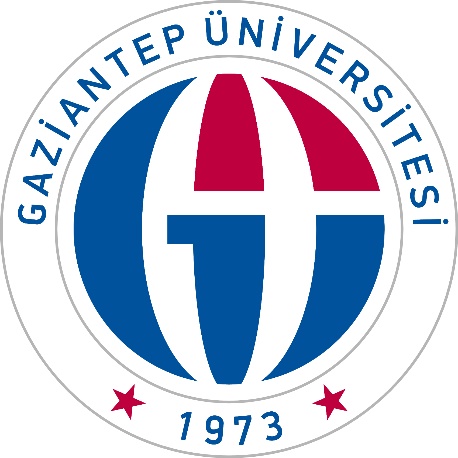 GAZİANTEP ÜNİVERSİTESİSAĞLIK KÜLTÜR ve SPOR DAİRE BAŞKANLIĞI2017 YILI BİRİM FAALİYET RAPORUGaziantep 2018İÇİNDEKİLERI- GENEL BİLGİLER	5A. Misyon ve Vizyon	5B. Yetki, Görev ve Sorumluluklar	5C. İdareye İlişkin Bilgiler	61- Fiziksel Yapı	61.4- Eğitim Alanları, Derslikler ve Ofisler	61.5 Sosyal Alanlar	72- Örgüt Yapısı	93- Bilgi ve Teknolojik Kaynaklar	113.1- Yazılım ve Bilgisayarlar	113.3- Diğer Bilgi ve Teknolojik Kaynaklar	113.4- Tesis, Makine ve Cihazlar Listesi	124- İnsan Kaynakları	224.8- İdari Personel	224.9- İdari Personelin Eğitim Durumu	234.10- İdari Personelin Hizmet Süreleri	234.11 - İdari Personelin Yaş İtibariyle Dağılımı	235- Sunulan Hizmetler	245.2 Sağlık Hizmetleri	245.3. İdari Hizmetler	245.4 Diğer Hizmetler	256- Yönetim ve İç Kontrol Sistemi	31II- AMAÇ ve HEDEFLER	31A. Birim Amaç ve Hedefleri	31B. Temel Politikalar ve Öncelikler	32III- FAALİYETLERE İLİŞKİN BİLGİ VE DEĞERLENDİRMELER	33A- Mali Bilgiler	331- Bütçe Uygulama Sonuçları	332- Temel Mali Tablolara İlişkin Açıklamalar	343- Mali Denetim Sonuçları	36B- Performans Bilgileri	361- Faaliyet ve Proje Bilgileri	361.1.Faaliyet Bilgileri	36IV- KURUMSAL KABİLİYET ve KAPASİTENİN DEĞERLENDİRİLMESİ	60A- Üstünlükler	60B- Zayıflıklar	60SUNUŞ43 yıllık parlak bir geçmişi olan Gaziantep Üniversitesi dün olduğu gibi bugünden yarınlara umut ve çevresine ışık saçan bu bilim yuvasında mezunları ve mensupları, yalnızca ülkemizde değil Avrupa, Amerika hatta bütün dünya ülkelerinde kıtalar arası köprü kurmuş, sanayide, teknolojide değişen ve yenilenen her projede isimlerini altın harflerle yazdırmışlar ve yazdırmaya devam edecektir. Daire Başkanlığımız 5018 sayılı Kamu Mali Yönetimi ve Kontrol Kanunu gereğince planlı hizmet sunumu,  politika geliştirme,  belirlenen politikaları somut iş programlarına ve bütçelere dayandırma ile uygulamayı etkili bir şekilde izleme ve değerlendirip, sonuçlandırmayı ilke edinmiştir. Kamu kesiminin mali ve idari sorunları dikkate alındığında kamu idarelerinin faaliyetlerini planlı bir şekilde yerine getirmeleri giderek önem kazanmaktadır. Kamu yönetimi ve kamu mali yönetimi uygulama sürecinde mali disiplini sağlamak,  kaynakları stratejik önceliklere göre dağıtmak, bu kaynakların etkili kullanılıp kullanılmadığını izlemek ve bunun üzerine kurulu bir hesap verme sorumluluğu geliştirmek en temel ilke olarak ortaya çıkmıştır. Üniversitemiz Sağlık, Kültür ve Spor Daire Başkanlığı yürütmüş olduğu faaliyetlerden ve 2547 sayılı kanunun ilgili maddeleri gereği elde ettiği gelirlerini tabi olduğu kanunlar, mevzuatlar ve yönetmelik kapsamında iyi bir performans gösterme gayretinden hareketle faaliyetinde (sorumlu olduğu alanda), mali saydamlık ve hesap verme sorumluluğu gözetilerek doğru, güvenilir, önyargısız, ilkeli, tarafsız açık ve anlaşılır olmayı üst kuruluşlara sunduğu her yazıda, belgede, raporda, güvence olarak belirlemiştir.  Daire Başkanlığımız 2547 sayılı Yükseköğretim Kanunu ile kendisine verilen yetki ve sorumluluk çerçevesinde Üniversitemiz mensuplarına en iyi şekilde hizmet sunabilmek için çalışmalarında üstün gayret göstermektedir.          Saygılarımla, Mehmet İŞBİLİR Daire BaşkanıI- GENEL BİLGİLERA. Misyon ve VizyonMisyonGaziantep Üniversitesi öğrencisi ve çalışanının beden ve ruh sağlıklarını korumak, topluma yararlı bireyler haline getirmek amacıyla; çağdaş yöntemlerle yeterli ve kaliteli düzeyde sağlık, kültür, spor, beslenme ile psikolojik danışma ve rehberlik hizmeti sunmak, sosyal ihtiyaçlarını karşılamaktır.VizyonÇağdaş bir Türkiye için yarınları yaratacak olan öğrencilerimizin sosyal ve kültürel gelişimlerini sağlayacak, verilen tüm hizmet alanlarında; öğrenci ve çalışana yönelik şimdiki ve gelecekteki memnuniyetini ve gereksinimini temel alarak sürekli gelişmenin esas alındığı etkin ve gelişmiş insan kaynağı ile bilgi ve teknolojinin kullanıldığı kaliteli hizmeti sunan öncü bir başkanlık olarak sağlıklı bir nesil gelişimine katkıda bulunmak.B. Yetki, Görev ve SorumluluklarDaire Başkanı-Harcama Yetkilisi; Bütçede öngörülen ödenekleri, Bütçe ilke ve esaslarına, kanun, tüzük ve yönetmelikler ile diğer mevzuatlara uygun olması, ödeneklerin hizmet gerekçesine göre etkili, ekonomik ve verimli kullanılmasından, idari işlerin rasyonel bir şekilde koordineli olarak yürütülmesinden sorumludur.             Başkanlığa bağlı birimlerin görev ve sorumlulukları;Psikolojik Danışma ve Rehberlik Merkezi; Üniversitenin bütün öğrencileri ile çalışanları, emeklileri ve çalışanların bakmakla yükümlü olduğu aile bireylerinin bütünü için, danışma ve rehberlik merkezidir. Öğrencilerin beden ve ruh sağlığını korumak, ruhsal ve bedensel sağlıklarına özen gösteren bireyler olarak yetiştirmektir. Kültür-Spor Müdürlüklerinin görev ve sorumlulukları; Öğrencilerin sosyal, kültürel ve spor ihtiyaçlarını karşılayan hizmet birimi olarak ilgi alanlarına göre boş zamanlarını değerlendirmek, yeni ilgi alanları kazanmalarına imkân sağlayarak, yeteneklerinin ve kişiliklerinin sağlıklı bir şekilde gelişmesine imkân verecek hizmetler sunmak birlikte düzenli ve disiplinli çalışma, dinlenme ve eğlenme alışkanlıkları kazandırmaktır. Aynı zamanda eğitim-öğretimin desteklenmesi amacıyla bu alanda uygulama ve araştırmaların yapıldığı bir uygulama dairesidir. C. İdareye İlişkin Bilgiler1- Fiziksel YapıBirimin kullanımında olan hizmet binaları metrekare alanları;1.4- Eğitim Alanları, Derslikler ve OfislerKültür Müdürlüğümüze bağlı sınıf ve diğer laboratuvarlarda öğrenci topluluklarımıza bağlı öğrencilerimiz eğitim almaktadırlar.1.5 Sosyal AlanlarÇamlıtepe Sosyal Tesisi (Misafirhane) 2017 yılında kullanıma kapatılmıştır.Yüzme HavuzuYarı olimpik olan Yüzme Havuzumuz her yıl 01 Haziran ile 30 Eylül tarihleri arasında açık olmaktadır. Havuzdan öğrencilerimiz, personellerimiz ile personel yakınları aşağıda gösterilen tablodaki ücret tarifesine göre faydalanmaktadır. Yüzme havuzu ücret tarifesi Başkanlığımızın teklifi ve Üniversitemiz Yönetim Kurulu Kararına istinaden ücretlendirilmektedir.Tenis KortuÜstü açık olan 3 adet tenis kortumuz her yıl 01 Haziran ile 30 Ekim tarihleri arasında saat 08.00-23.00 arası açık olmaktadır. Tenis kortumuzdan öğrencilerimiz, personellerimiz ile personel yakınları aşağıda gösterilen tabloda belirtilen saat ve ücrete göre faydalanmaktadır.Suni Çim SahaSuni çim sahamız öğrencilerimizin ders, antrenman ve serbest zamanlarında kullanılmakta olup, diğer zamanlarda ücretli olarak hizmet vermektedir. Başkanlık binasında 1 toplantı salonu, Kreş Müdürlüğü binamızda 1 konferans salonu mevcuttur.2- Örgüt YapısıBaşkanlığımız; Bütçe Giderleri ve İşlemleri, Psikolojik Danışma ve Rehberlik Merkezi, Kantin Kafeterya Şube Müdürlüğü, Kültür Müdürlüğü, Spor Müdürlüğü, Kreş Müdürlüğü, Satın Alma Müdürlüğü,  Seyirtepe Eğitim Uygulama Tesisi, Engelli Öğrenci Birimi, Çamlıtepe Tesisi, 15 Temmuz Yerleşkesi Kapalı Spor Salonu, 15 Temmuz Yerleşkesi Erkek Öğrenci Yurdu, 15 Temmuz Yerleşkesi Yemekhanesinden oluşmaktadır.Daire Başkanlığı:  1 Başkan, 1 SekreterBütçe Giderleri ve İşlemleri Müdürlüğü: 1 Müdür, 1 Bilgisayar İşletmeni, 2 Büro Personeli,Satın Alma Birimi: 1 Bilgisayar İşletmeni, 1 Satın Alma Memuru,Psikolojik Danışma ve Rehberlik Merkezi:  1 Psikolog,Kantin Kafeterya Müdürlüğü: 1 Şef, 3 Bilgisayar İşletmeni, 1 Sağlık Memuru, 2 Aşçı, 2 Hizmetli, 1 Gıda Teknikeri, 1 Tekniker,80. Yıl Kültür Merkezi: 1 Koordinatör, 1 Koordinatör Yardımcısı, 1 Memur, 1 Büro Elemanı, 1 Temizlik Elemanı,Spor Birimi:  1 Memur, 1 Teknisyen, 1 Hizmetli, 4 Teknik Eleman,Kreş Müdürlüğü: 1 Şube Müdürü, 1 Psikolog, 1 Büro Elemanı, 13 Öğretmen, 11 Yardımcı Öğretmen, 4 Aşçı, 1 Yardımcı Personel, 2 Hizmetli,Seyirtepe Eğitim Uygulama Tesisi: 1 Şef Vekili, 1 Hizmetli, 12 Teknik Personel,Engelli Öğrenci Birimi: 1 Bilgisayar İşletmeniÇamlıtepe Misafirhanesi: Kapalı olduğu için görevli personeli yoktur.15 Temmuz Yerleşkesi Kapalı Spor Salonu: 1 Teknik Eleman,15 Temmuz Yerleşkesi Erkek Öğrenci Yurdu: 1 Yurt Müdürü (Tedviren), 1 Bilgisayar İşletmeni, 1 Büro Personeli, 1 Hastabakıcı, 2 Hizmetli, 6 Kat Görevlisi,15 Temmuz Yerleşkesi Yemekhanesi: 1 Şef, 1 Memur, 1 Hizmetli. 3- Bilgi ve Teknolojik Kaynaklar Sağlık, Kültür ve Spor Dairesi Başkanlığı bünyesinde faaliyet gösteren tüm birimlerde bilgisayarlar, yazıcılar ve fotokopi makineleri mevcuttur. Başkanlık bünyesinde faaliyet gösteren Öğrenci Sosyal Hizmetler Birimi, kısmi zamanlı öğrencilerin sigorta giriş ve tahakkuk işlemlerini yürüten bir birim olduğu için internet üzerinden e-bildirge vermektedir. Ayrıca tüm birimler e-bütçe uygulamalarını yapmaktadırlar.3.1- Yazılım ve BilgisayarlarBirimin ihtiyaçlarında kullanılan bilgisayarlar idari amaçlı kullanılmaktadır.3.3- Diğer Bilgi ve Teknolojik Kaynaklar3.4- Tesis, Makine ve Cihazlar Listesi4- İnsan KaynaklarıKültür, spor ve yemekhane hizmetlerinde görevlendirilmek üzere 2 müdür ile 2 şef ihtiyacı bulunmaktadır. 4.8- İdari Personel 4.9- İdari Personelin Eğitim Durumu4.10- İdari Personelin Hizmet Süreleri4.11 - İdari Personelin Yaş İtibariyle Dağılımı5- Sunulan Hizmetler5.2 Sağlık Hizmetleri	Sağlık hizmeti olarak; birimimizde 1 psikoloğumuzla, gelen öğrenci ve personele psikolojik danışma ve rehberlik hizmeti verilmektedir. 1 Psikoloğumuz ise Kreş ve Anaokulunda Gelişme çağında olan üniversitemiz personel çocuklarına destek sağlamaktadır.  Başkanlığımıza bağlı Mediko Sosyal Sağlık Merkezinde hekim bulunmadığından dolayı sağlık hizmetleri verilememekte olup,  emekliliğe 2017 yılında ayrılan hemşirenin emekliliğe ayrılmasından sonra Enjeksiyon ve pansuman hizmetleri de verilememektedir.  5.3. İdari HizmetlerDaire; amacını gerçekleştirmek için bütçe imkânları nispetinde aşağıda gösterilen temel ve benzeri hizmetleri yapar:5.4. Diğer Hizmetler	66 bölümde toplam 604 öğrenci çalıştırılmakta ve bu öğrencilerin her ay çalışmış oldukları saat kadar ücret ödemeleri ve sigorta işlemleri yapılmaktadır.6- Yönetim ve İç Kontrol Sistemi (Mali Yönetim ve Harcama Öncesi Kontrol Sistemi)Başkanlığın ve Başkanlığa bağlı müdürlüklerin ihale süreçleri satın alma birimi tarafından yürütülür, ihale karar alma süreci Başkanlığın tespit ettiği komisyon tarafından gerçekleştirilir. Harcama öncesi kontrol Harcama Yetkilisi ve Gerçekleştirme Görevlileri tarafından yapılır.II- AMAÇ ve HEDEFLER_______________________________________________________________________A. Birim Amaç ve Hedefleri Hizmet verdiğimiz alanlarda öğrenci ve personelin sorunlarının ve ihtiyaçlarının süratli ve acil bir şekilde çözümünü sağlar, bu bağlamda;B. Temel Politikalar ve Öncelikler 2017 yılında 79 öğrenci topluluğuna üye 17355 öğrenci ve personelimizle 512 etkinlik düzenlemiştir. Yapılan sportif ve kültürel vb. faaliyetlerin kullanılan ödenekler çerçevesinde 2018 yılı için % 10 arttırılması planlanmıştır. Başkanlığımızda planlanan tüm faaliyetler gerçekleştirilmiş olup henüz tamamlanmayan faaliyet bulunmamaktadır.III- FAALİYETLERE İLİŞKİN BİLGİ VE DEĞERLENDİRMELER______________________________________________________________________A- Mali Bilgiler1- Bütçe Uygulama Sonuçları 	Öğrenci Sosyal Hizmetler Birimi 2017 yılında faaliyetlerini aşağıda izah edildiği şekilde sürdürmüştür.            Başkanlığımızın 2017 yılı başlangıç bütçesi 13.528.000,00 TL olup, yıl içerisinde bazı tertiplere ödenek yetmediğinden 4.451.000,00 TL ödenek eklemeleri ile birlikte toplam ödenek 17.954.000,00 TL olmuştur. Bunun 16.601.277,50 TL si harcanmıştır.20.124.271,02 TL gelir elde edilmiş olup; buna karşılık 16.601.277,50 TL harcama yapılmıştır.Not: Personel giderleri ile Sosyal Güvenlik Kurumu Prim Giderleri başlangıç ödeneği ve harcamasına hazineden karşılanan miktarlar;Personel Giderleri 1.640.000,00 TL ödenek ile başlanmış 1.766.226,79 TL harcanmıştır.Sosyal Güv. Kur. D. Prim Gider Başlangıç Ödeneği: 324.000,00 TL ödenek ile başlanmış 402.488,05 TL harcanmıştır.Sağlık Kültür ve Spor Dairesi Başkanlığı olarak öğrencilerimizin ihtiyaçlarını karşılamak üzere 14.432.562,66 TL mal ve hizmet alımları için harcama yapılmıştır.2- Temel Mali Tablolara İlişkin AçıklamalarÖğrencilerin Beslenmelerine İlişkin Giderler      	2017 yılında Üniversitemiz öğrencilerinin beslenmelerine yönelik olarak Üniversitemiz bünyesinde mevcut bulunan yemekhanede, yemek hizmeti ihale yoluyla gerçekleştirilmiş olup; toplam 600.000 adet yemek hizmet alımı, sunumu ve temizliği yaptırılmış,  bununla beraber 705.364 adet yemek yenilmiş olup; bunun 623.727 adedini öğrenciler, 81.637 adedini de personel yemiştir. Öğrencilerin Barınmasına İlişkin Giderler  	 2016 yılı Eylül ayında faaliyete geçen Üniversitemiz 15 Temmuz yerleşkesinde; 157 odalı, 450 yatak kapasiteli VIP erkek öğrenci yurdu bulunmaktadır. 	Henüz faaliyete geçmeyen 124 yatak kapasiteli Küçükkızılhisar yurdu bulunmakta olup öğrencilerimizin hizmetine sunulması için çalışmalar devam etmektedir. 	Yurtta kalan öğrencilerimizin ihtiyacı olan her türlü alım ile bakım onarım giderleri Başkanlığımız bütçesinden karşılanmaktadır.Öğrencilerin Sağlığına İlişkin Giderler   	Üniversitemiz bünyesindeki Psikolojik Danışma ve Rehberlik Merkezimiz 2 psikolog (1’i Kreş ve Anaokulu Müdürlüğümüzde görevli) kadrosuyla hizmet vermektedir. 2017 yılında 354 öğrenci ve 48 personel olmak üzere toplam 402 kişiye danışmanlık hizmeti verilmiştir. Eylül 2012 tarihinden bu yana hekimimiz bulunmadığından, personel ve öğrenciler aile hekimlerine yönlendirilmektedir. Öğrencilerin Kültür ve Spor Faaliyetlerine İlişkin Giderler  	  Üniversitemiz öğrencilerinin, Atatürk İlke ve İnkılâpları doğrultusunda toplumsal, kültürel ve sosyal gelişimlerine yardım etmek, beden ve ruh sağlıklarını korumak, onları araştırıcı ve yaratıcı niteliklere sahip kişiler olarak yetiştirebilmek, öğrencilerin ilgi alanlarına göre ders dışı serbest zamanlarını değerlendirmek, birlikte çalışma alışkanlığı kazanmalarını sağlamak, yeni ilgi alanlarına ve kültürel, sanatsal ve sportif aktivitelere yönlendirmek amacıyla 79 adet öğrenci topluluğuyla çalışma ve etkinliklerini sürdürmektedir. Öğrenci toplulukları çalışmalarını 80. Yıl Öğrenci Kültür Merkezi binası içerisinde bilgisayar, internet, telefon ve diğer büro malzemeleriyle döşenmiş çalışma odalarında hafta içi her gün 17:00-20:00, hafta sonları ise 10:00-17:00 saatleri arasında yürütmektedir. Ayrıca bunun yanında 2 küçük,  1 büyük salon olmak üzere 3 adet ses yalıtımlı ve en son teknolojiyle donatılmış, klimalı çalışma salonları öğrencilerin çalışmalarını sürdürebilmeleri amacıyla öğrenci topluluklarına tahsis edilmiştir. Kültür Müdürlüğü bünyesinde; faaliyetlerini sürdürmekte olan topluluk çalışmalarına 17355 öğrenci ve personel katılmış ve haftanın belirli günlerinde ücretsiz olarak müzik (bağlama, ud, klasik gitar, keman, ney) resim (karakalem, suluboya, pastel, yağlıboya, ebru, heykel ve karikatür), briç, fotoğraf, satranç, havacılık (yamaç paraşütü, model uçak), dans topluluğu (step, dans, vals, tango, çaça, grup dans, pilates ve zumba) kurslarına devam etmişlerdir. Kültür Müdürlüğü tarafından personel ve öğrencilerin güncel olayları yakından takip etmeleri ve bilgilenmelerini sağlayabilmek amacıyla, günlük 2 adet olmak üzere Ulusal gazetelerimizden Hürriyet, Sabah gazeteleri alınmaktadır. Öğrenci toplulukları Üniversite yerleşke alanı, şehir merkezi ile diğer illerde öğrenci, personel ile şehir halkına yönelik olarak çeşitli sosyal ve kültürel etkinlikler düzenlemiş ayrıca T.C. Başbakanlık, Gençlik ve Spor Genel Müdürlüğü, Üniversite Sporları Federasyonu, Üniversite öğrenci toplulukları, dernekler, kulüpler, başkanlıklar tarafından çeşitli illerde düzenlenmiş olan etkinliklere Üniversiteyi temsilen katılmıştır. Kültür Müdürlüğü ile Spor Müdürlüğü muhtelif harcamaları ile bu topluluklara üye öğrencilere kurs vermek üzere 23 çalıştırıcı ücret mukabilinde çalıştırılmışlardır. İki adet kapalı spor salonumuz, 2 adet voleybol, 4 adet basketbol, 1 adet suni çim saha, 1 adet yarı olimpik havuz ile 3 adet tenis kortu mevcut olup, bu alanlarda bölümler arası maçlar oynanmakta ve yüzme havuzu ile tenis kortlarında 06/13 yaş guruplarına ücretsiz kurslar verilmektedir. Salonla birlikte 4 futbol sahamız mevcut olup bu salon ve sahalarımızda bölümler arası voleybol, futbol, basketbol, hentbol ve güreş turnuvaları düzenlenmektedir. 15 Temmuz Yerleşkesi 1 adet tenis kortu, 1 adet basketbol, 1 adet voleybol, büyük ve küçük olmak üzere 2 adet futbol sahası mevcuttur.Öğrencilerin Diğer Giderleri    	Daha önce Maliye Bakanlığı vizesi ile çalışan ve sonra 657 sayılı kanunun 4/B statüsüne dönüştürülen personelin, 632 sayılı  KHK ile 657 sayılı kanunun 4/A kapsamına alınarak maaşlarını öz gelirden karşılanması yönünde çıkan karar gereğince bu personellerin maaşları özgelirden karşılanmaktadır.	Üniversitemizde Açıköğretim öğrencilerine Akademik Personellerimizce açıklamalı dersler verilmektedir. 	Üniversitemizin çeşitli birimlerinde kısmi zamanlı öğrenci statüsünde 604 tane öğrenci çalıştırılmıştır. Ayrıca 5510 sayılı yasanın ilgili maddeleri ile 2547 sayılı kanunun 46. maddesine eklenen fıkra gereği Yükseköğretim Kurumunca 11.783 tane öğrenci staj yapmıştır.3- Mali Denetim Sonuçları Her yıl Sayıştay Başkanlığınca görevlendirilen Sayıştay denetçileri yıllık olarak Bütçe giderlerinin yürürlükte bulunan mevzuatlar çerçevesinde yapılıp yapılmadığı ile ilgili denetimler yapılmakta olup,  2013-2017 yılı arası bütün ihalelerin özeti ile ilgili, teknik bilgilerin olduğu ihale evrakları rektörlük bünyesinde Yükseköğretim Kurulu Başkanlığı Denetleme Kurulu üyelerine sunulmuştur.B- Performans Bilgileri1- Faaliyet ve Proje Bilgileri 1.1.Faaliyet Bilgileri Not: Sağlık Hizmeti olarak sadece Psikolojik Danışma ve Rehberlik Hizmeti verilmektedir.                                                                                     Gaziantep Üniversitesi Kız Masa Tenisi Takımımız Ünilig (F) Grubu Ankara Müsabakalarında 3. Oldu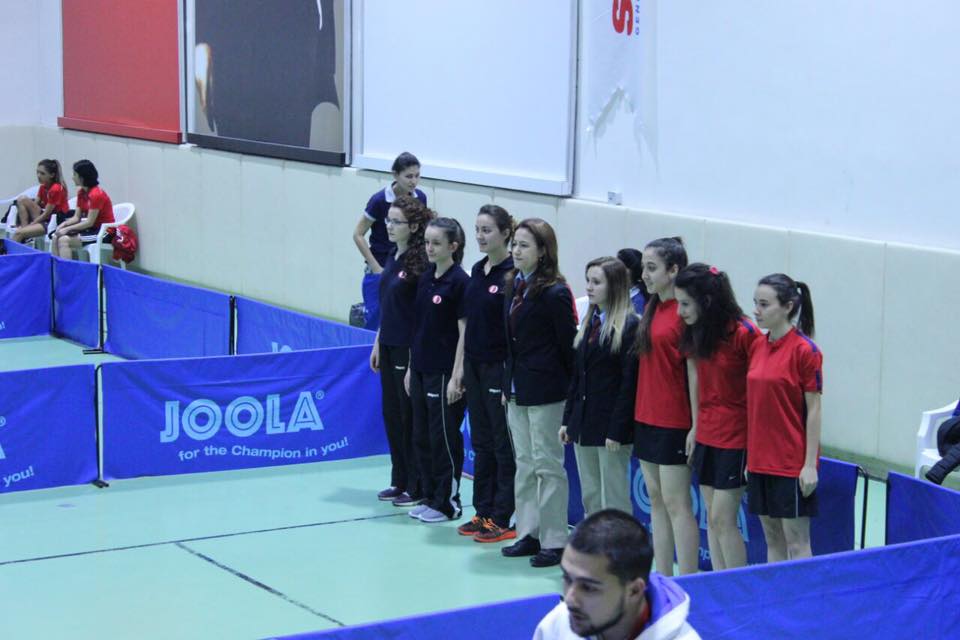 2017 Yılı KICK BOKS Şampiyonasında Sporcularımız Altın Ve Bronz Madalya Kazandı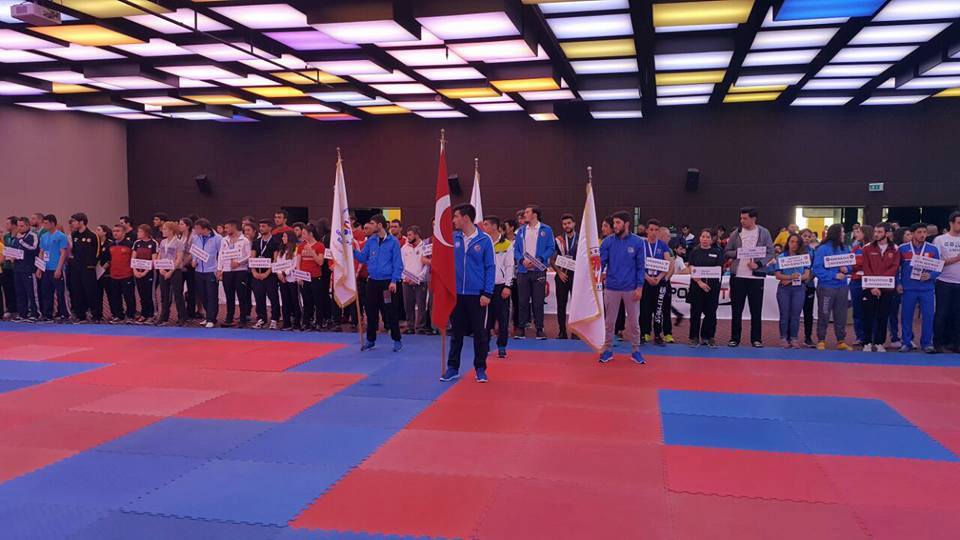 Konukoğlu Gençlere Seslendi: Başarıya Adım Adım Gidin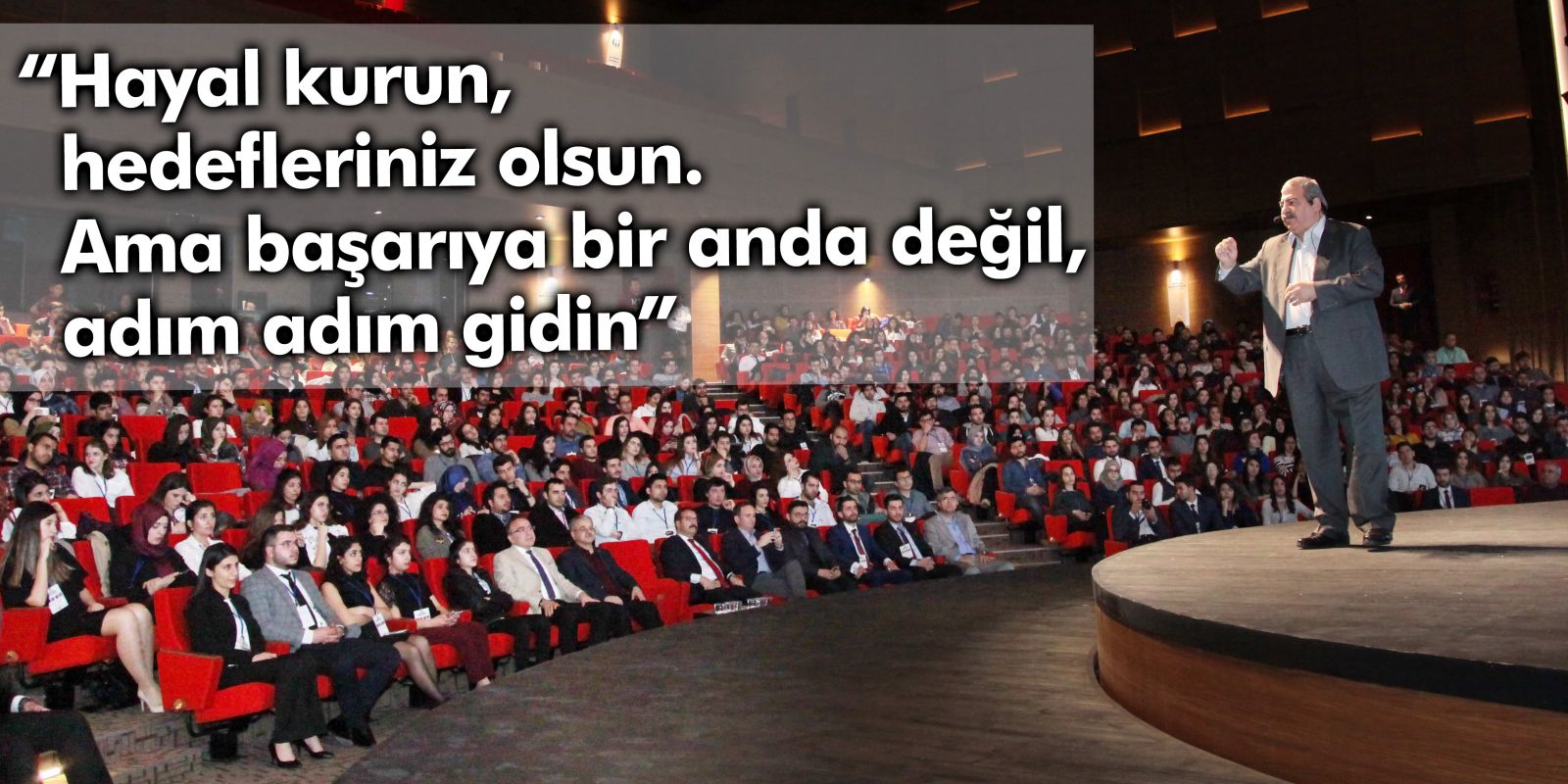 	Gaziantep Üniversitesi Mühendislik Topluluğu tarafından düzenlenen Kariyer Günleri’nin ikinci gününde konuşan SANKO Holding Onursal Başkanı Abdulkadir Konukoğlu, “Hayal kurun. Hedefleriniz olsun ama başarıya bir anda değil, adım adım gidin” tavsiyesinde bulundu.Prof. Dr. Kozbe’den “Mezopotamya’da Kadın” Konferansı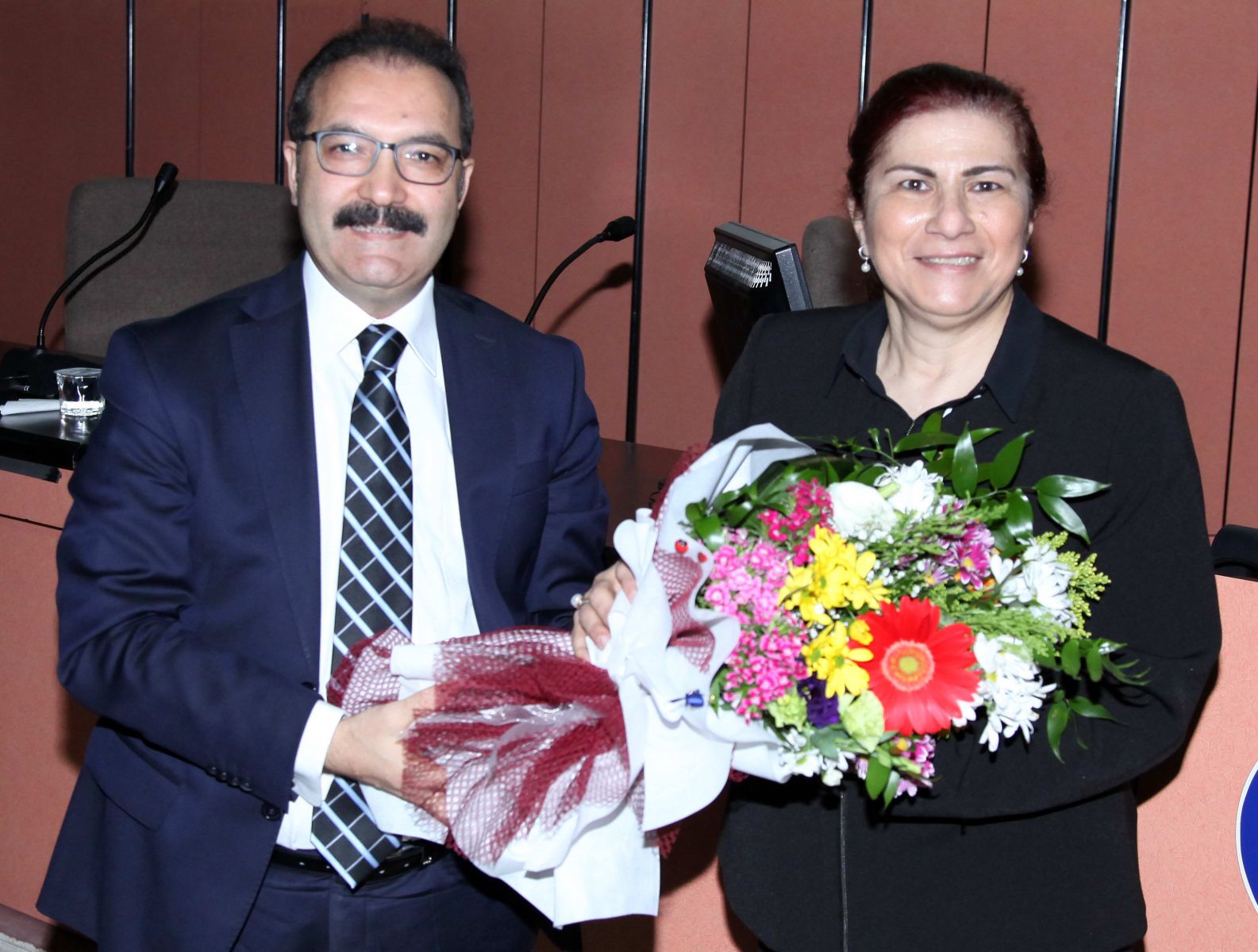 	Batman Üniversitesi Rektör Yardımcısı Prof. Dr. Gülriz Kozbe tarafından “8 Mart Dünya Kadınlar Günü” etkinlikleri çerçevesinde, Gaziantep Üniversitesi (GAÜN) İnşaat Mühendisliği Konferans Salonu’nda “Mezopotamya’da Kadın” konferansı verildi. 	GAÜN Arkeoloji Müzeler ve Yerel Tarih Topluluğu tarafından düzenlenen konferansın açılışında konuşan Rektör Prof. Dr. Ali Gür, Mezopotamya’nın dünya coğrafyasında apayrı bir yeri olduğunu, insanlık tarihinin orada başlayarak geliştiğini belirterek, “Mezopotamya suyun iki yakası Fırat ve Dicle, bir de buna Nil’i katarsanız insanlık medeniyetinin oluşum tarihini kısaca özetlemiş olursunuz” dedi. GAÜN’de Hadis Karşıtlığının Arka Planı Konulu Konferans VerildiGaziantep Üniversitesi (GAÜN) Dayanışmaya Umut Yolu Topluluğu tarafından düzenlenen Bayburt Üniversitesi Rektörü Prof. Dr. Selçuk Coşkun’un konuşmacı olarak katıldığı “Hadis Karşıtlığının Arka Planı” konulu konferans gerçekleştirildi.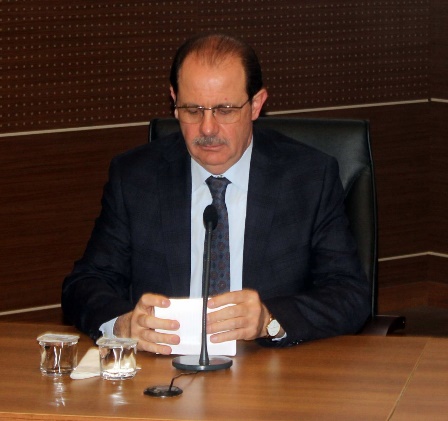  Bayburt Üniversitesi Rektörü Prof. Dr. Coşkun, konuşmasında özellikle son dönemlerde, son yüzyılda Türkiye’de ve diğer İslâm ülkelerinde hadis ve sünnet karşıtlığının artan bir oranda devam etmesinin sebeplerini açıklayarak, bunun aslında sadece dini anlama, yaşama derdiyle değil de uluslararası siyasetle de bir bağlantısının olduğuna vurgu yaptı.Umutgül Bulut Girişimciliğin Sırlarını Anlattı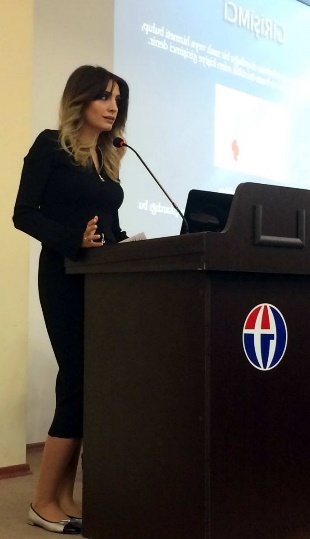 Gaziantep Üniversitesi (GAÜN) Endüstri 4.0 Topluluğu tarafından düzenlenen konuşmacılığını Umutgül Bulut’un yaptığı “Kadın Girişimcilik ve E-Ticaret” konulu söyleşi Endüstri Mühendisliği’nde gerçekleşti. Girişimcilik adına attığı adımları, kadın girişimcileri ve kurucusu olduğu e-ticaret sitesi hakkında katılımcıları bilgilendiren Bulut, bir girişimcinin olmazsa olmaz üç özelliğinin cesaret, bilgi ve yetenek olduğunu vurguladı. Bulut, “Girişimcilik yaptığınız zaman kar amacı gütmekle birlikte gelecek zararı da kabullenmeniz gerekir. Bu riski yönetebilmeniz için cesur olmanız gerek ve bu cesareti de sadece bilgi dağarcığınızdan sağlarsınız. Bilgi dağarcığınız geniş ise yapacağınız iş hakkında yeterli bilgiye sahipseniz siz zaten cesur insanlarsınızdır. Tabii ki en önemli unsur yetenek. Ürettiğiniz ürünü sunacağınız alanlarda örneğin üretim, maliyet, finansman konusunda belli bilgilere sahip oluyor ve bu yetenekleri yönetebiliyor olmanız gerekir” şeklinde konuştu.Avukat Balcı: Hukuk Toplumu Yoksa Hukuk Devleti HayaldirAvukat Muharrem Balcı tarafından Gaziantep Üniversitesi (GAÜN) İlahiyat Fakültesi Konferans Salonu’nda “Hukuk Devletine Giden Yolda Basamak Taşları” konferansı verildi.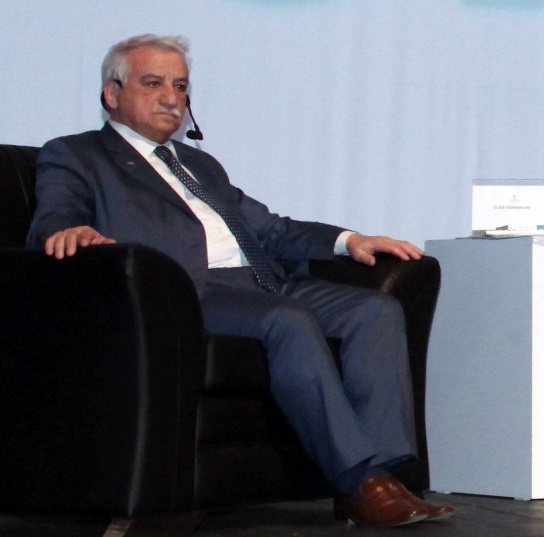  GAÜN Anadolu Öğrenci Topluluğu tarafından düzenlenen konferansta Av. Balcı, hukuk devleti olabilmesi için bir hukuk toplumunun olması gerektiğini belirtti. Devleti oluşturan öğelerden birisi toplum, halk, diğeri toprak, coğrafya bir diğerinin de irade olduğunu hatırlatan Balcı, “İrade toplumun iradesi. Coğrafyamız, toprağımız var ama bu irade olmadan olmuyor. Bu irade hukuk devleti oluşturacaksa kendisinin bir hukuk toplumu olması gerekiyor. Ülkemizde bir hukuk toplumu yok çünkü toplumun hukuk toplumu olması için hukuk bilgisine sahip olması gerekiyor” diye konuştu.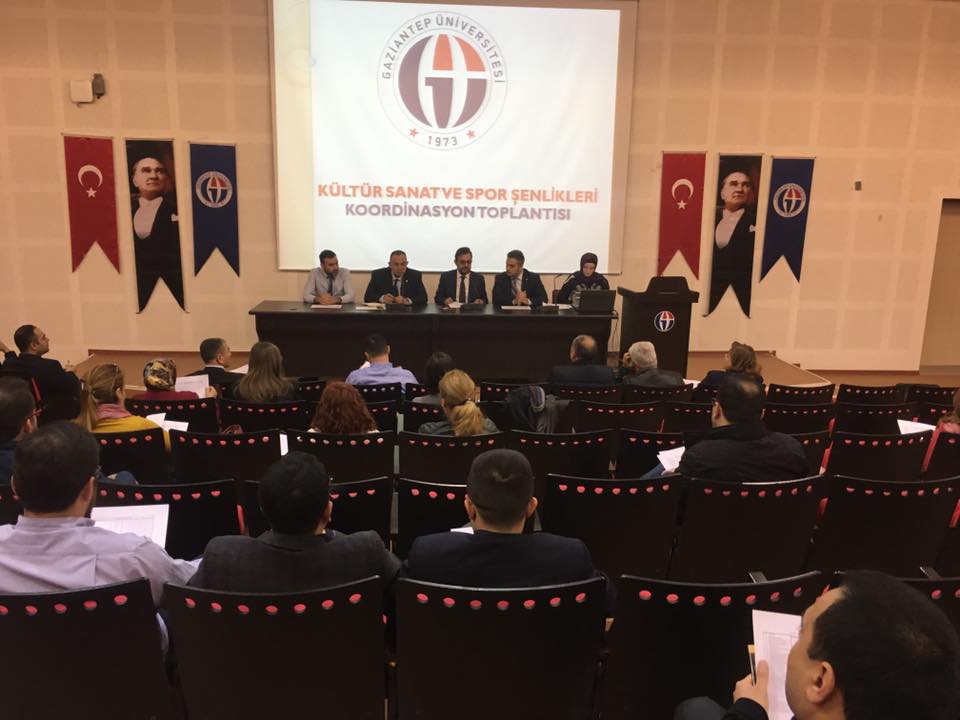 Kültür Sanat ve Spor Şenlikleri Koordinasyon ToplantısıGaziantep Üniversitesi 22. Geleneksel Kültür Sanat ve Spor Şenlikleri için toplantı yapıldı. GAÜN’de Yazar Yanık İle Edebiyat ve Psikoloji Üzerine Söyleşi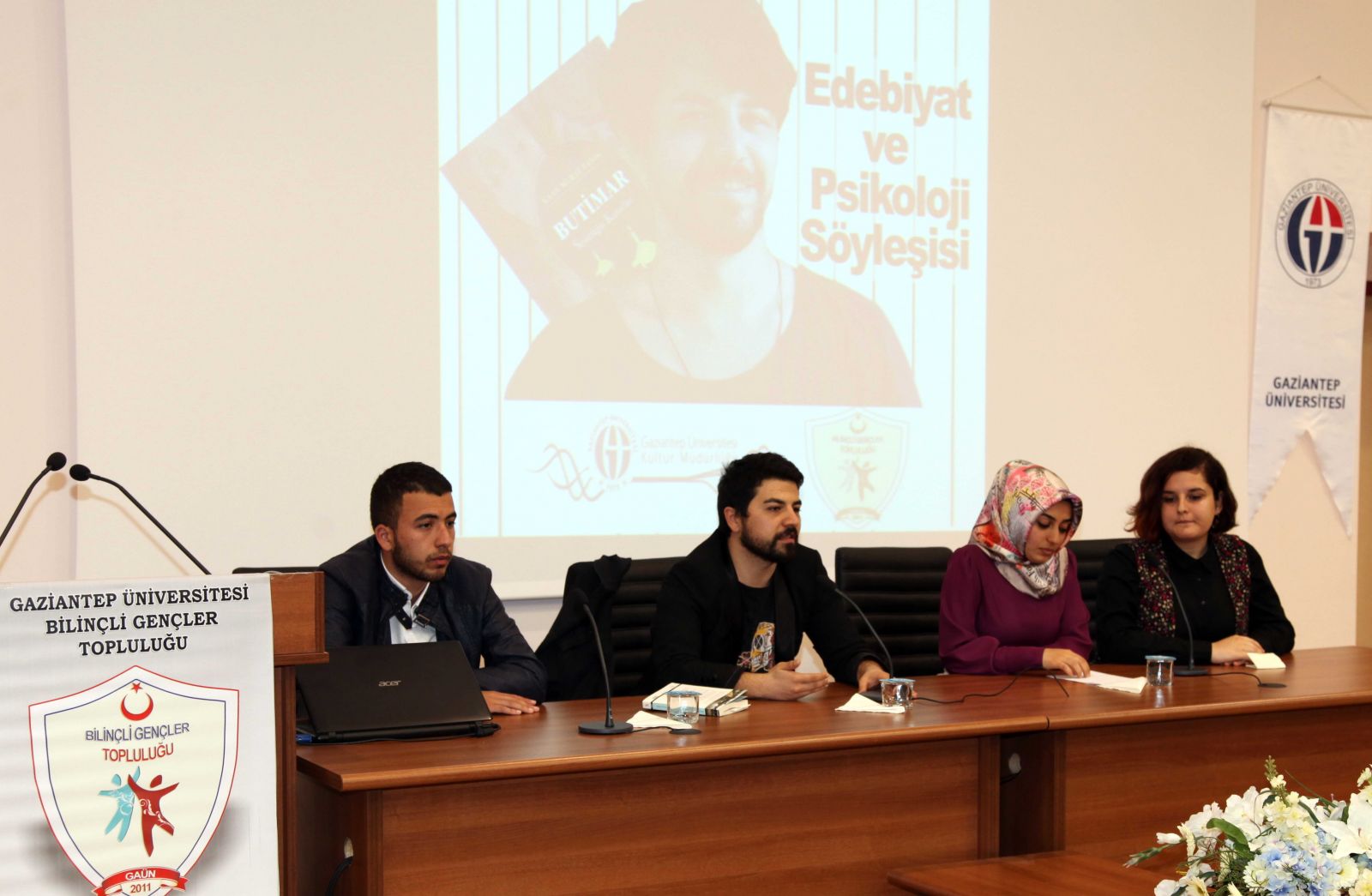 	Gaziantep Üniversitesi (GAÜN) Bilinçli Gençler Topluluğu tarafından düzenlenen konuşmacılığını Yazar Kaan Murat Yanık’ın yaptığı “Edebiyat ve Psikoloji” konulu söyleşi Eğitim Fakültesi Konferans Salonu’nda gerçekleştirildi. 	Psikolojinin son zamanlarda bütün dünyada oldukça önem kazanan bir disiplin, bilim haline geldiğini belirten Yazar Yanık, psikolojiyi edebiyattan ayrı olarak düşünmediğini çünkü edebiyatın bir anda insanın yazıya geçirilmiş hali olduğunu ifade etti. Psikolojinin insanın ruh halini tayin, tesis, tetkik eden bir bilim olduğu için psikoloji ve edebiyatın birbirinden ayrı düşünülemeyeceğini vurguladı.Bayanlar TUSF Futsal 1.LigindeGaziantep Üniversitesi Namağlup ŞampiyonTUSF Futsal 1.Liginde Namağlup şampiyon olan Bayan Takımızın Sporcularını ve antrenörleri Zeliha Abakay ve Uğur Abakay hocamızı kutlar, Başarılarının Devamını Dileriz. 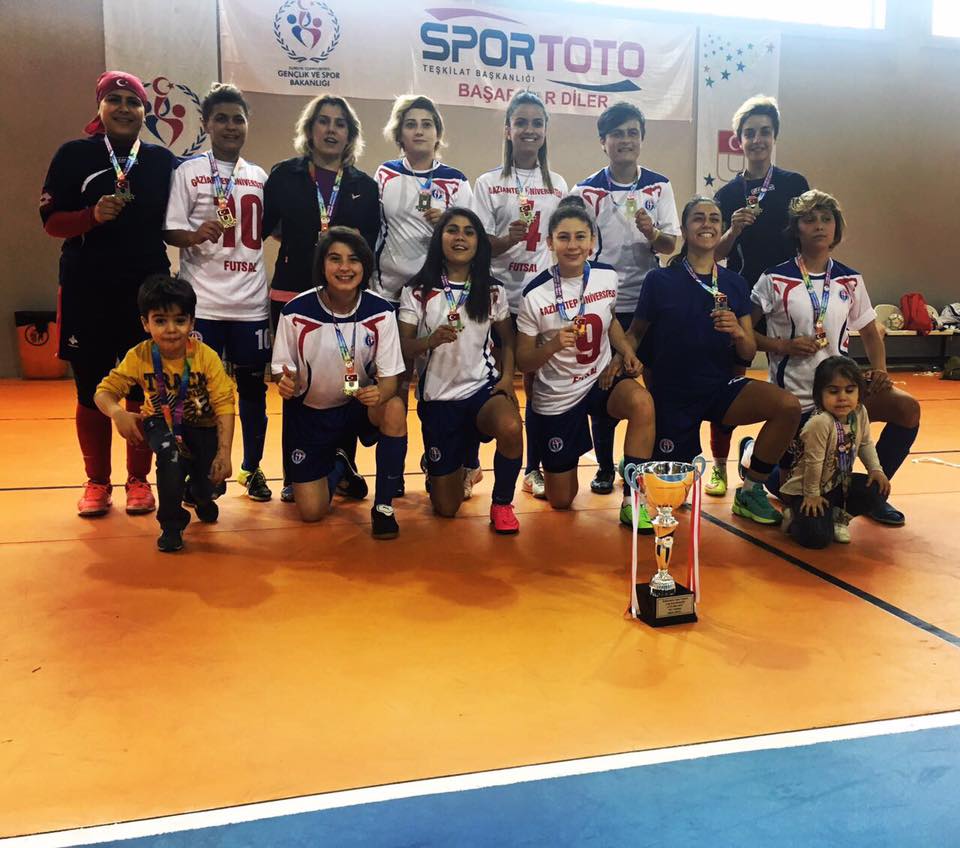 GAÜN Kreş ve Anaokulu Öğrencilerinin Tiyatro Oyunu Beğeniyle İzlendi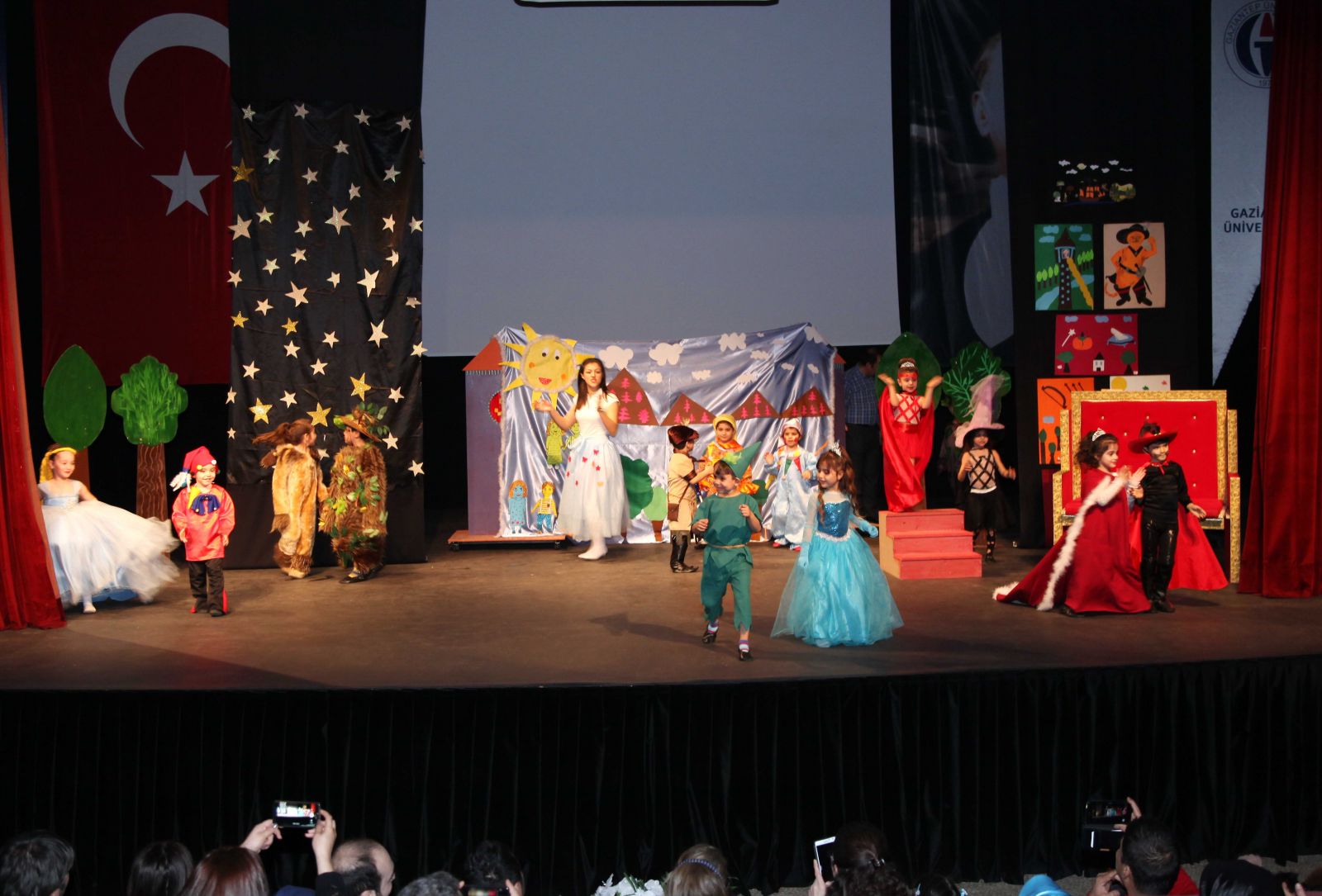 	Gaziantep Üniversitesi (GAÜN) Sağlık Kültür ve Spor Dairesi Başkanlığına bağlı Kreş ve Anaokulu Müdürlüğü tarafından okul öncesi öğrencilere yönelik “Reggio Emilia” (Yaratıcı Düşünceyi Destekleme ve Programlı Çalışma) adlı uygulamalı tanıtım programı düzenlendi. 	Atatürk Kültür Sahnesinde düzenlenen etkinlikte; Yaratıcı Bilginler sınıfı tarafından kendi yaratıcılıklarıyla sözlerini oluşturdukları “Kırmızı Bantlı Kız” adlı tiyatro oyunu sergilendi. Beğeniyle izlenen programda; Kreş ve Anaokulu Öğretmenlerinden Lütfiye Kırcılı Reggio Emilia Eğitim Yaklaşımı Programı hakkında katılımcıları bilgilendirerek, eğitim boyunca çocuklarla birlikte yaptıkları faaliyetler hakkında sunum yaptı.Rektör Prof. Dr. Ali Gür Yemekhanede Öğrencilerle                Çanakkale Menüsü YediGaziantep Üniversitesi’nde akademik, idari personel ve öğrencilere 18 Mart Çanakkale Zaferi’nin yıldönümü nedeniyle buğday çorbası, üzüm hoşafı, ekmek ve su menüsü verildi.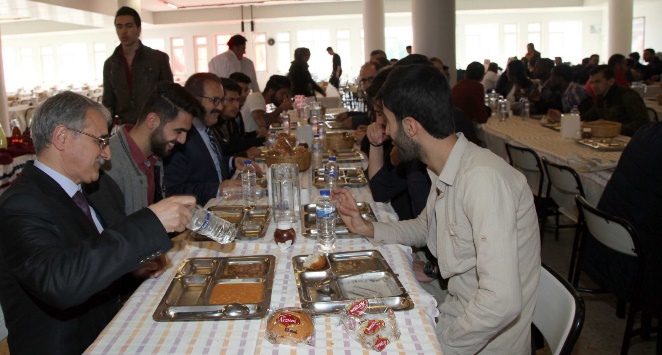  GAÜN Öğrenci Yemekhanesinde öğrencilerle birlikte Çanakkale menüsü yiyen GAÜN Rektörü Prof. Dr. Ali Gür, Çanakkale ruhunun kolay kazanılmadığını vurgulayarak, bir taraftan kıtlık, yoksulluk bir taraftan iman ve vatan sevdası açlığa, düşmana karşı direnmeyi aynı zamanda yedi düvelle savaşacak kadar da öz yüreği ortaya konulduğunu kaydetti. GAÜN’de Türk Dünyası Müzikleri Konseri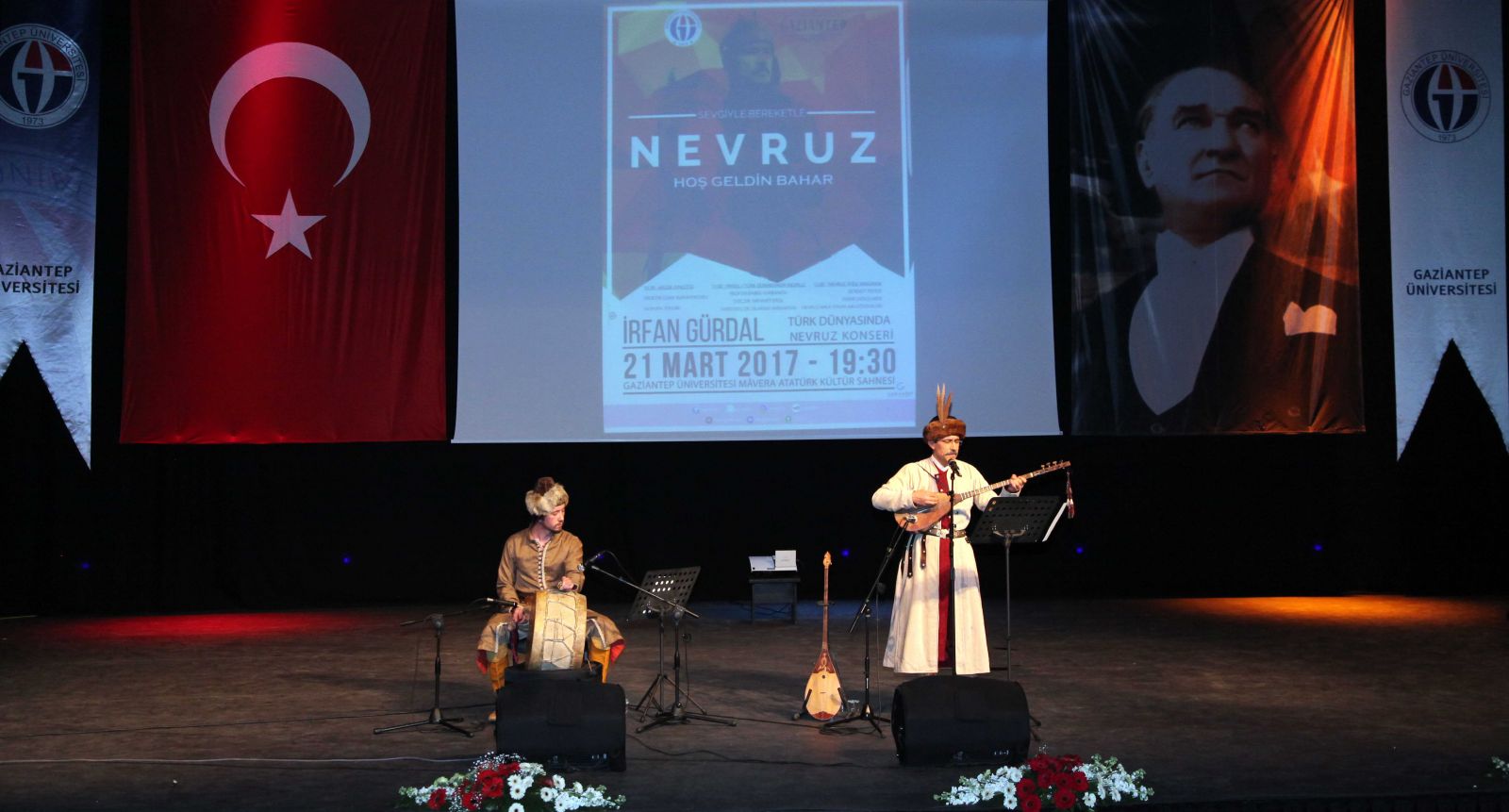  	Gaziantep Üniversitesi Öğrenci Toplulukları tarafından Atatürk Kültür Sahnesinde düzenlenen konserde, Kültür Bakanlığı Türk Dünyası Müzikleri Topluluğu Kurucusu Sanatçı İrfan Gürdal tarafından “Türk Dünyası Müzikleri Konseri” gerçekleştirildi.Üniversitemizdeki öğrenci Topluluklarının Temsilcileriyle Kahvaltı Programına KatıldıkBüyükşehir Belediye Başkanımız Sn. Fatma ŞAHİN'in, Büyükşehir Başkan Vekili Osman TOPRAK'ın katılıp ev sahipliği yaptığı kahvaltı programına Üniversitemizdeki öğrenci topluluklarının temsilcileriyle katıldık. Misafirperverliklerinden ötürü teşekkür ederiz.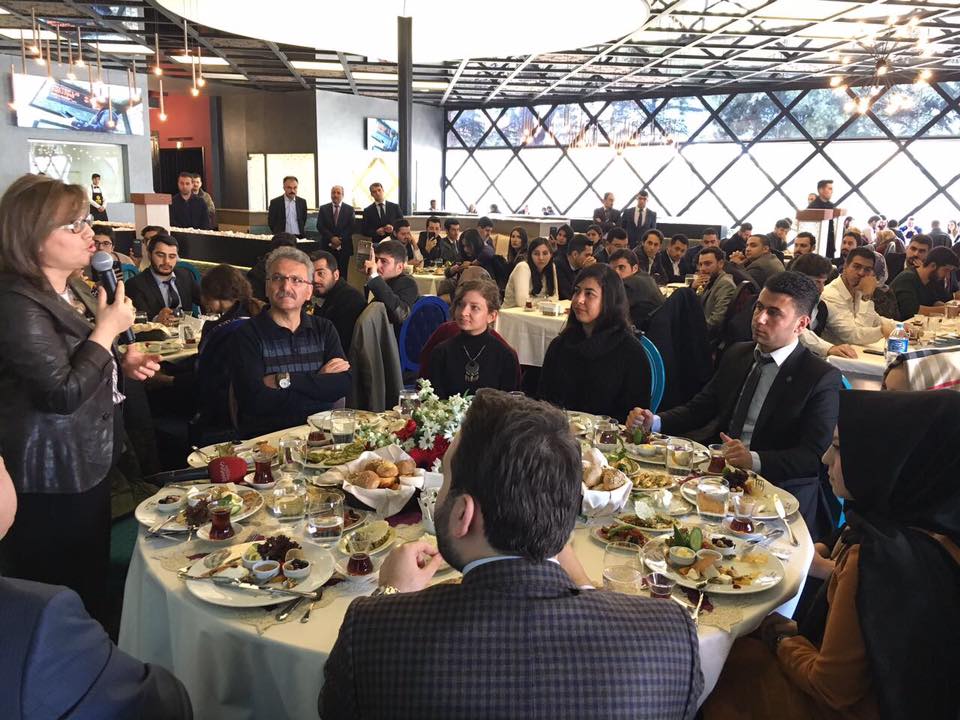 GAÜN’de “Seyit Onbaşı’dan Ömer Halisdemir’e Kurtuluştan Dirilişe” Konseri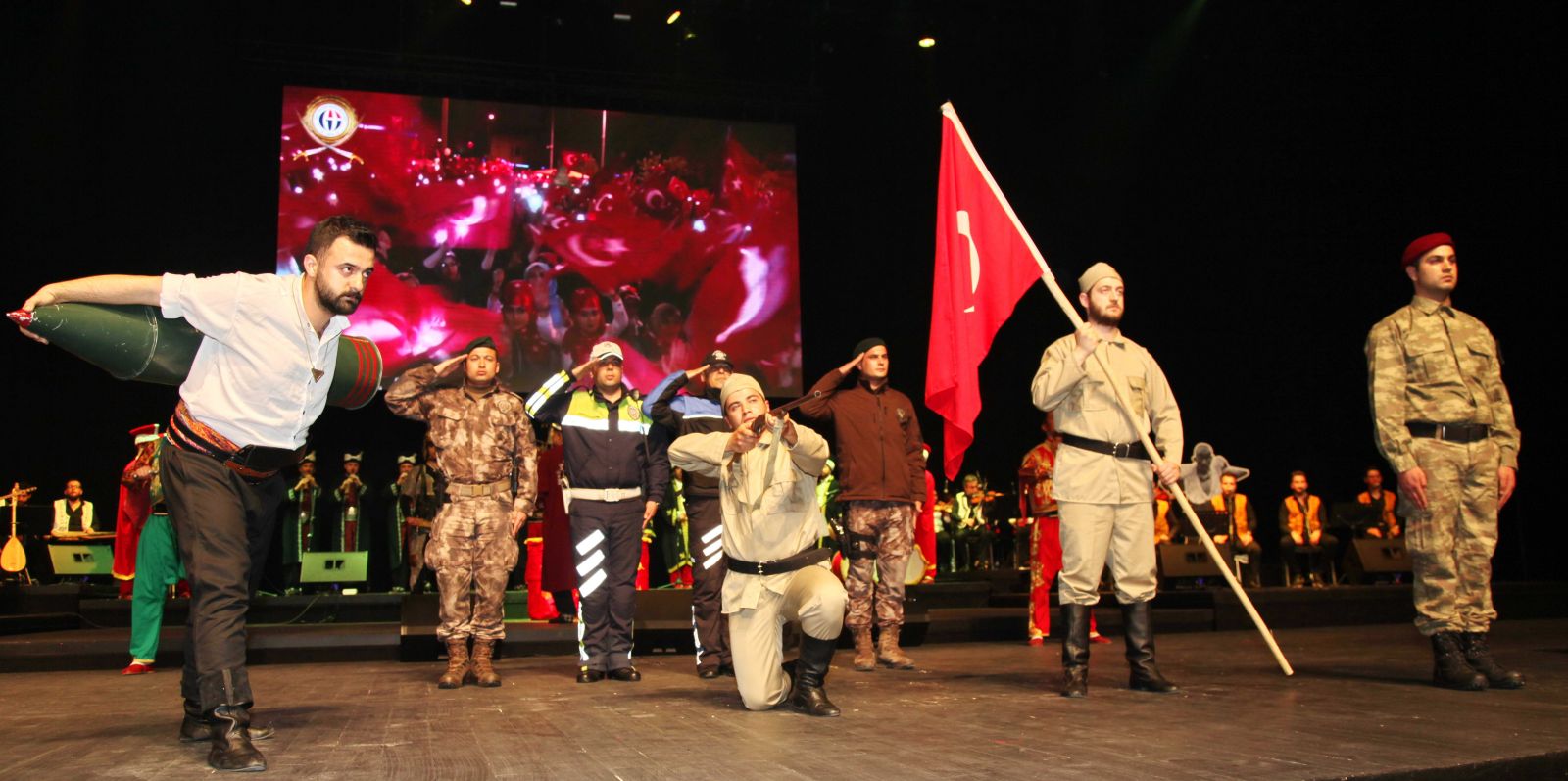 	Gaziantep Üniversitesi (GAÜN) Kültür Müdürlüğü ve Gaziantep Büyükşehir Belediyesi işbirliğiyle düzenlenen “Seyit Onbaşı’dan Ömer Halisdemir’e Kurtuluştan Dirilişe” konserinde konuşan Rektör Prof. Dr. Ali Gür, “Bu millet tarih boyunca devletsiz kalmadı ve hiçbir zaman da düşmana boyun eğmedi. Bunu Seyit Onbaşı gibiler bütün imkânsızlığa rağmen kendi gücünden çok daha üzerini iman kuvvetiyle etrafındaki eratla birlikte başardı ve yeniden bir tarih yazılarak yok edilmek üzere gelinen Çanakkale’de yok olarak gitmek zorunda kaldılar” diye konuştu.Konuşan Damlalar Tiyatro Oyunu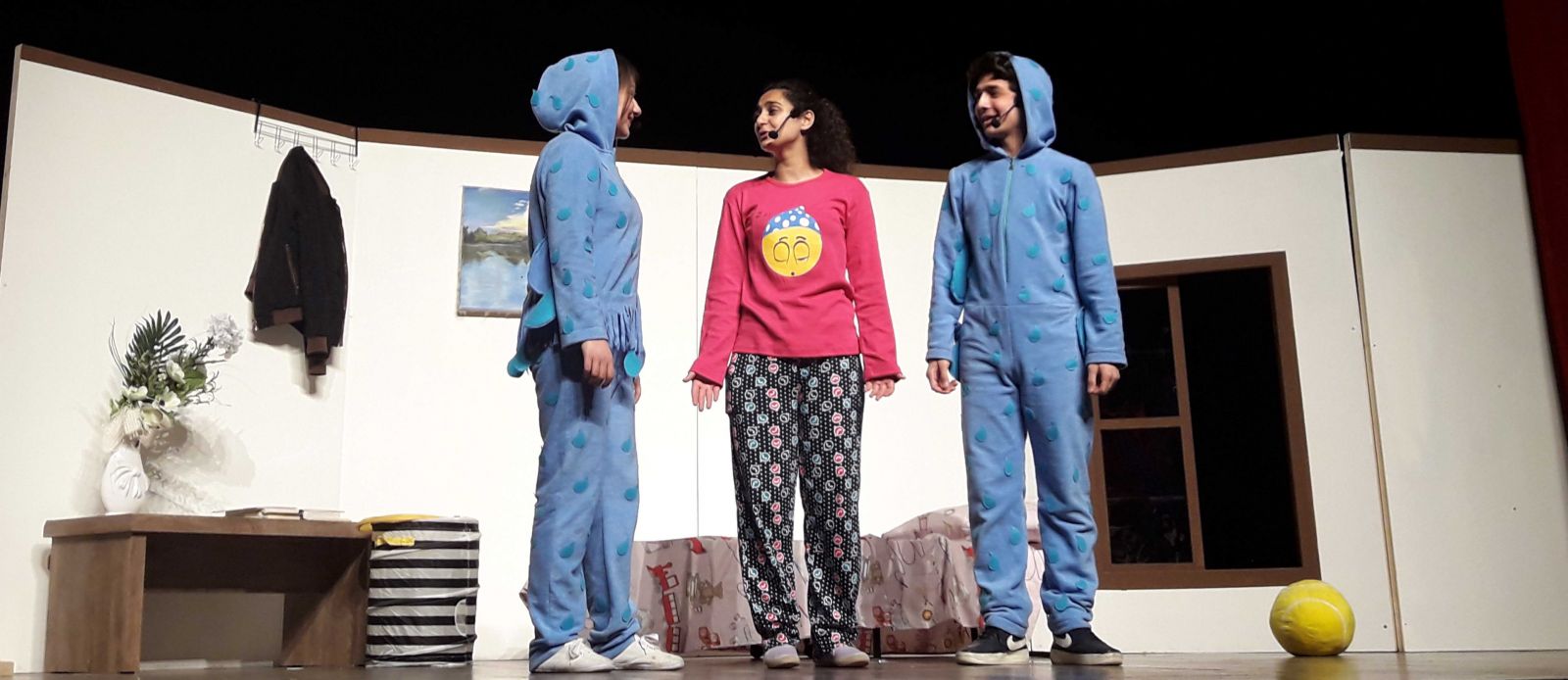 	Gaziantep Üniversitesi Çevre Topluluğu (GÜÇET) ile Gaziantep Su ve Kanalizasyon İdaresi (GASKİ) işbirliğiyle 22 Mart Dünya Su Günü olması nedeniyle su tasarrufunu konu edinen “Konuşan Damlalar” adlı tiyatro oyunu sahnelendi.Doç. Dr. Emine Koban’dan Hedeflenen İş Hayatındaki Etik Değerler Konferansı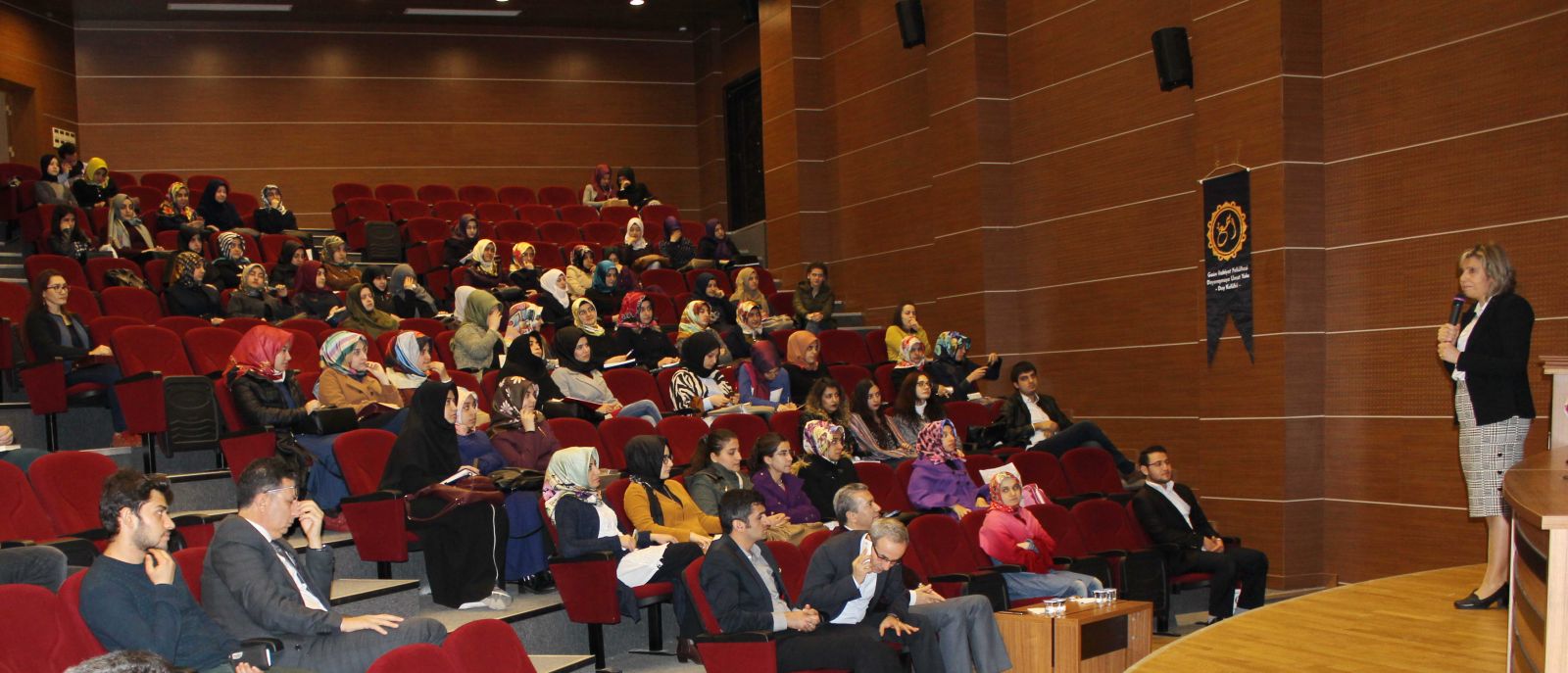 	Gaziantep Üniversitesi (GAÜN) Dayanışmaya Umut Yolu Topluluğu tarafından düzenlenen konuşmacılığını GAÜN Öğretim Üyesi Doç. Dr. Emine Koban’ın yaptığı “Hedeflenen İş Hayatındaki Etik Değerler” konferansı İlahiyat Fakültesi Konferans Salonu’nda gerçekleştirildi.Prof. Dr. Özkul Çobanoğlu: Türk Gençliği Türk Mitolojisini İyi Bilmeli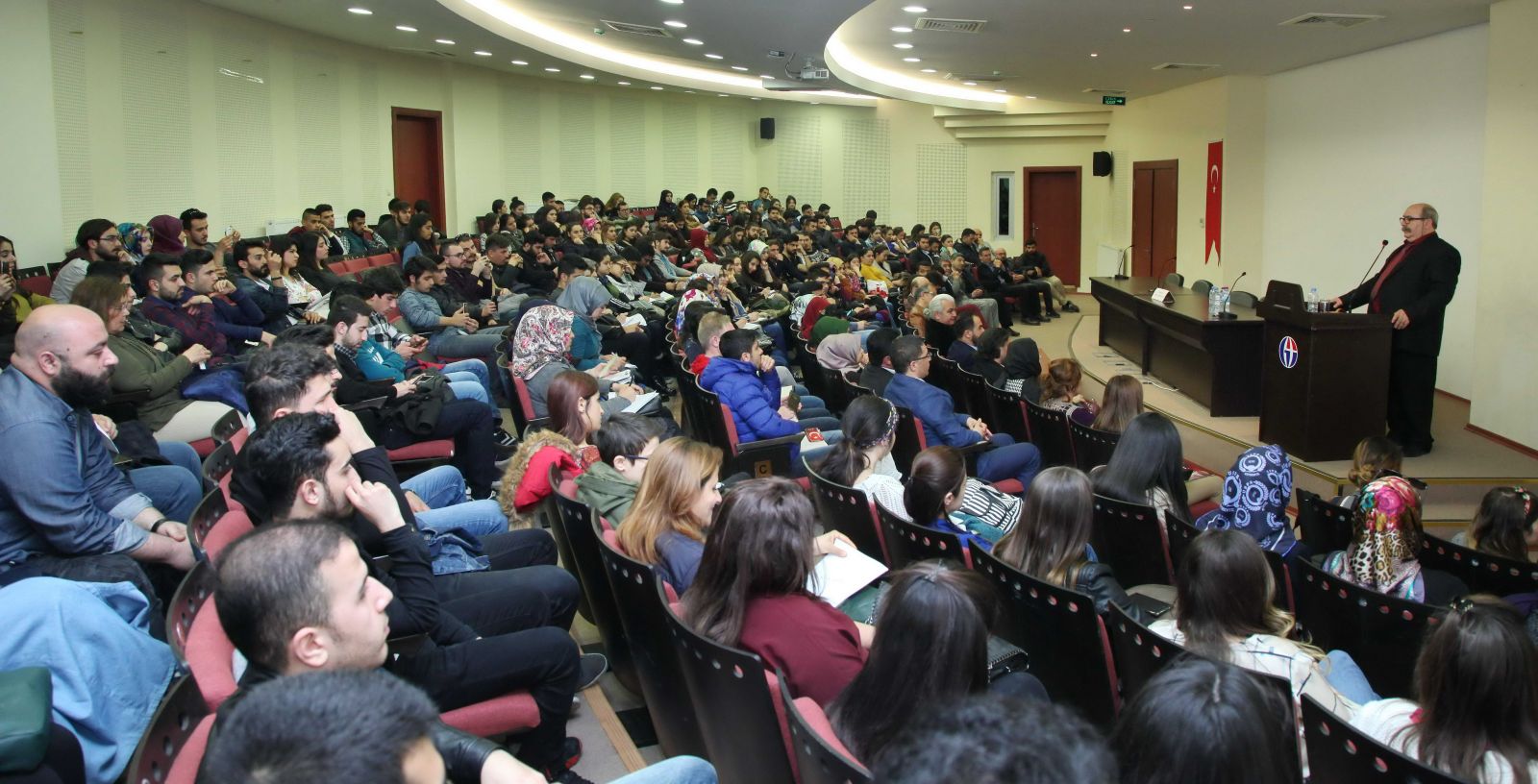 	Hacettepe Üniversitesi Edebiyat Fakültesi Türk Halk Bilimi Bölüm Başkanı Öğretim Üyesi Prof. Dr. Özkul Çobanoğlu tarafından Gaziantep Üniversitesi (GAÜN) Mühendislik Fakültesi Dekanlık Binası Konferans Salonu’nda “Türk Mitolojisinden Perspektifler” konferansı verildi.GAÜN’den Ortaokul Öğrencilerine Engelsiz Yaşam Parkuru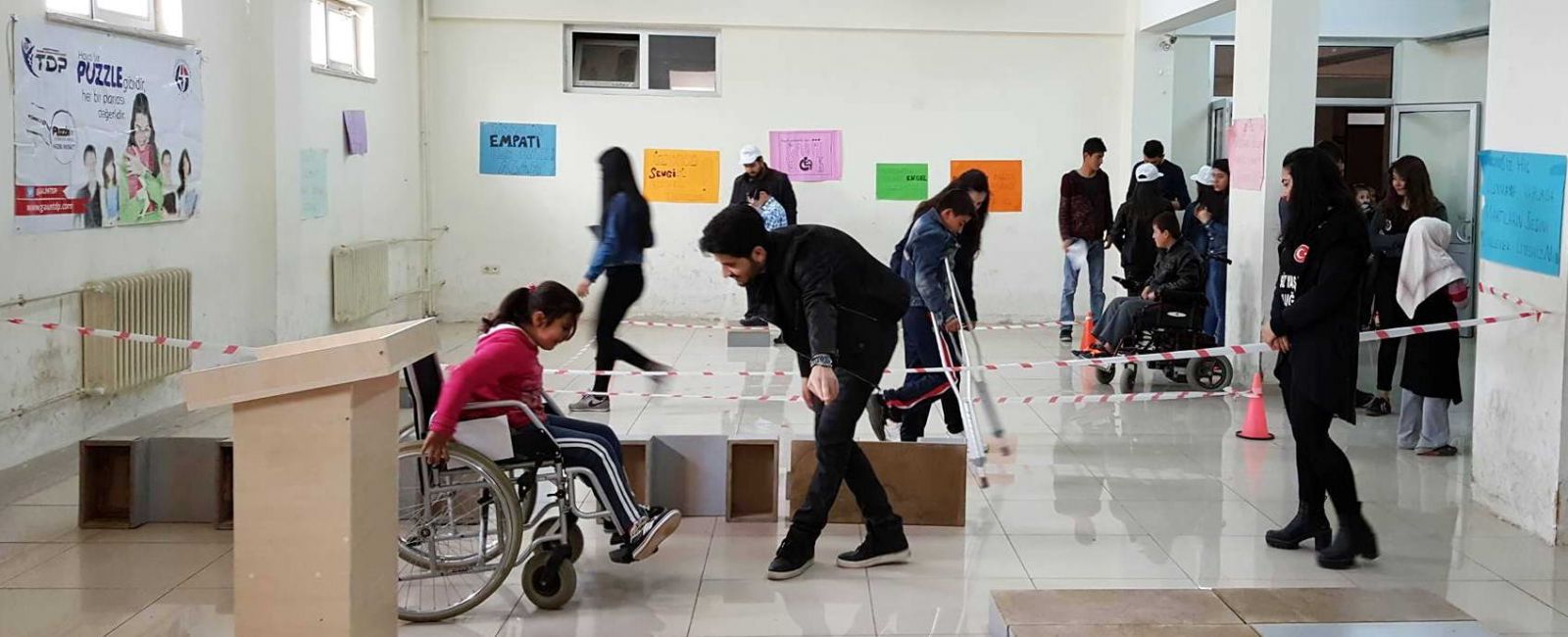 	Gaziantep Üniversitesi (GAÜN) Toplumsal Duyarlılık Projeleri (TDP) Ofisi tarafından “Engelsiz Yaşam” Projesi çerçevesinde Pazarlama ve Reklamcılık Bölümü ile Engelsiz Yaşam Topluluğu gönüllü öğrencilerin katılımıyla Sarısalkım Ortaokulu ve Sarısalkım İmam Hatip Orta Okulu’nda engelsiz yaşam parkuru oluşturarak, öğrencilere uygulamalı eğitim verdi.Futsal Deplasmanlı Süper Lig Müsabakası GAÜN 12 - Uludağ Universitesi 6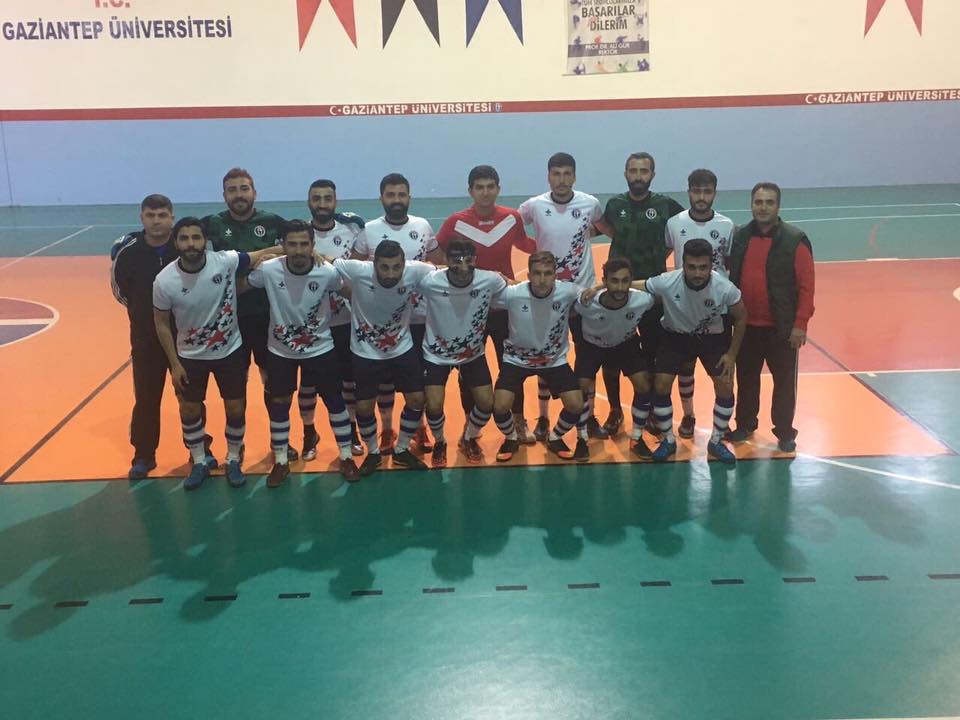 	Başkanlığımız Adına Hocalarımız BESYO Müdürümüz Doç. Dr. Mürsel BİÇER ve Spor Müdürümüz Doç. Dr. Uğur ABAKAY ile Sporcularımızı tebrik eder başarılarının devamını dileriz.GÜDAT İkinci Dönem Faaliyetlerine Devam Ediyor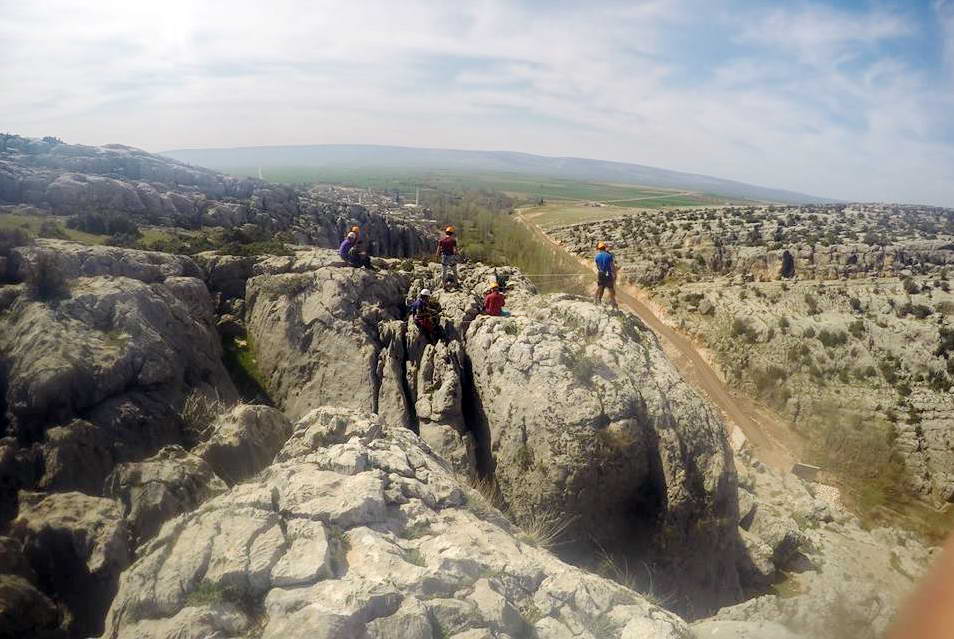 	Gaziantep Üniversitesi Dağcılık Topluluğu (GÜDAT) ikinci dönem faaliyetlerine yaz temel gelişim kampı ile devam ediyor. GÜDAT Lideri Murat Özbak, topluluk üyelerinin dönemin başında aldıkları yaz temel eğitimlerini yaz temel gelişim kampı ile birlikte hem hatırladıklarını, hem de kendilerini geliştirmek üzere eğitimlerini almaya devam ettiklerini ifade etti. Yaz temel gelişim kampının önümüzdeki yıl gelecek olan yeni üyelere en iyi eğitimi vermek amacıyla gerçekleştirilen bir kamp olduğunu kaydeden Özbak, “Bu kampta, dönem başında inişleri ve tırmanışları yaptıkları sistemlerin nasıl yapıldığını öğrenen üyelerimizin kampı sorunsuz bir şekilde tamamladıkları için mutluyuz. Gaziantep Üniversitesi Badminton Takımı Ferdi Müsabakalarda Erkeklerde Türkiye 3.sü Oldu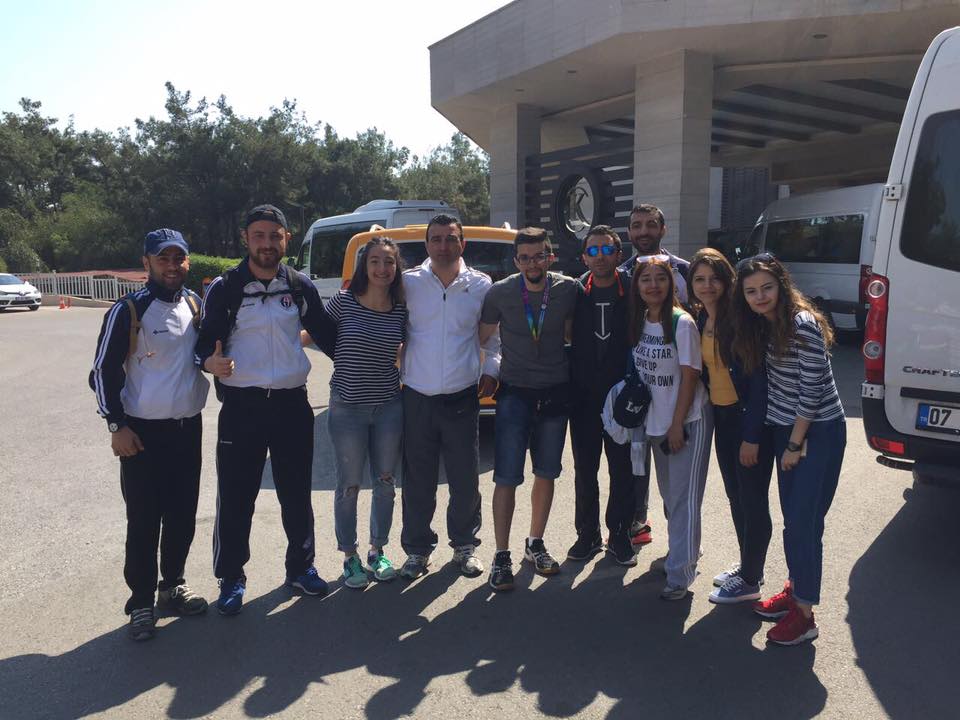 Gaziantep Üniversitesi Badminton takımı gurupta üçüncü oldu aynı zamanda ferdi müsabakalarda erkeklerde Türkiye üçüncüsü olarak turnuvayı tamamladı. Antrenör ve Sporcularını tebrik ediyor, başarılarının devamını diliyoruz.Gaziantep Üniversitesi 22.Geleneksel Kültür Sanat ve                   Spor Şenlikleri Kapsamında Turnuvalarımız Başladı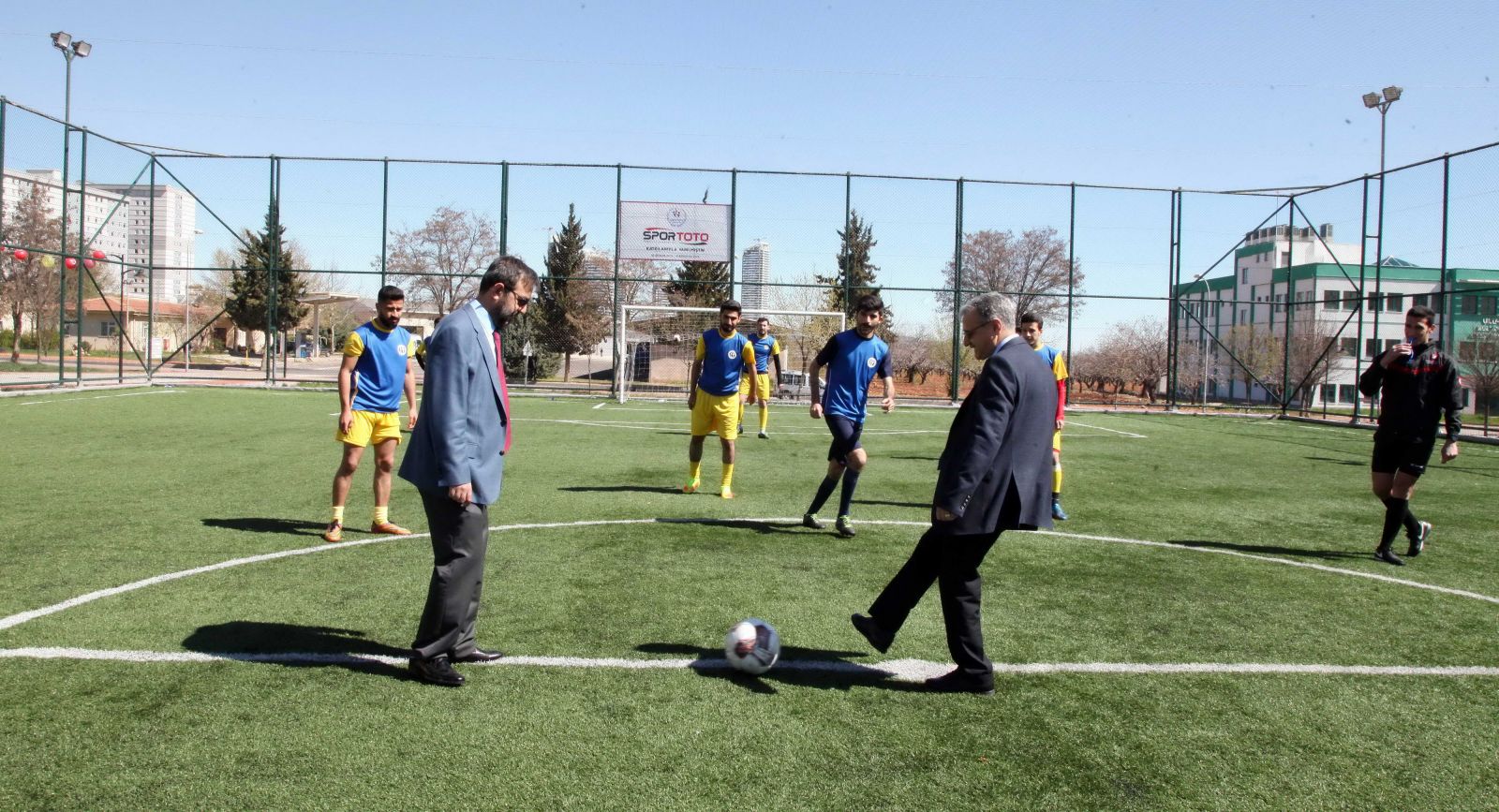 	Gaziantep Üniversitesi (GAÜN) Sporium’da Bahar Şenlikleri kapsamında organize edilen futbol turnuvasına Eski Rektör Yardımcısı Prof. Dr. Hilmi Bayraktar ve Prof. Dr. Metin Bedir tarafından start verildi. 	GAÜN Öğretim Üyesi ve Spor Koordinatörü Doç. Dr. Uğur Abakay, Gaziantep Üniversitesi 22. Geleneksel Bahar Şenlikleri kapsamında fakülteler arası basketbol, futbol, voleybol, satranç, ses, fotoğraf yarışması dallarında müsabakaların başlatıldığını, bu kapsamda futbol turnuvalarının açılış maçı yapıldığını belirtti.Prof. Dr. Gündoğan’dan “Başkaldırı Dayanışma ve Etik” Konferansı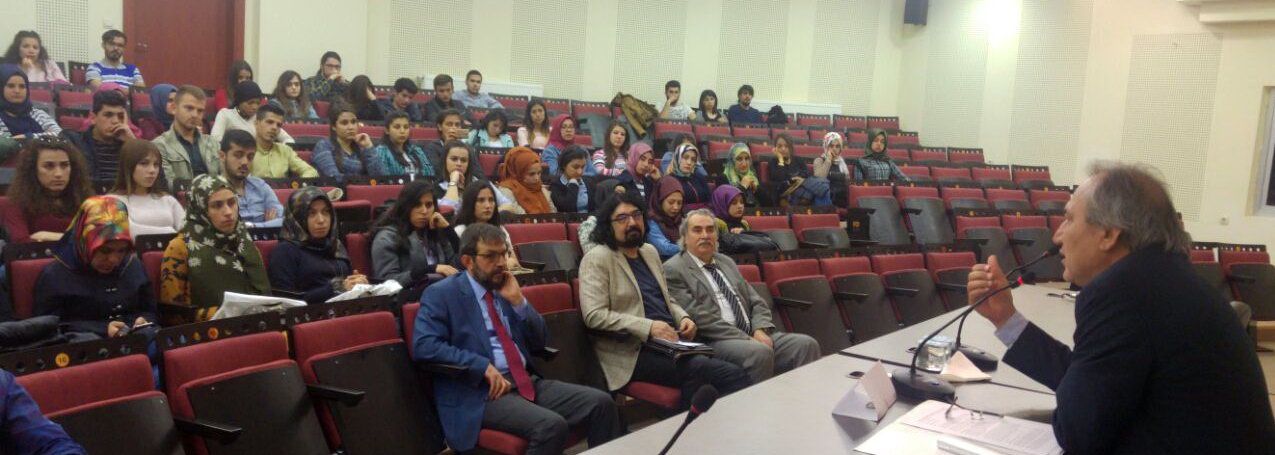 	Muğla Sıtkı Koçman Üniversitesi Öğretim Üyesi Prof. Dr. Ali Osman Gündoğan tarafından Gaziantep Üniversitesi (GAÜN) Mühendislik Fakültesi Konferans Salonu’nda “Başkaldırı Dayanışma ve Etik” konulu konferans verildi.İlahiyat Fakültesi - Mühendislik Fakültesi Voleybol Erkek Müsabakasında İlahiyat Fakültesi Hükmen Galip Sayılmıştır.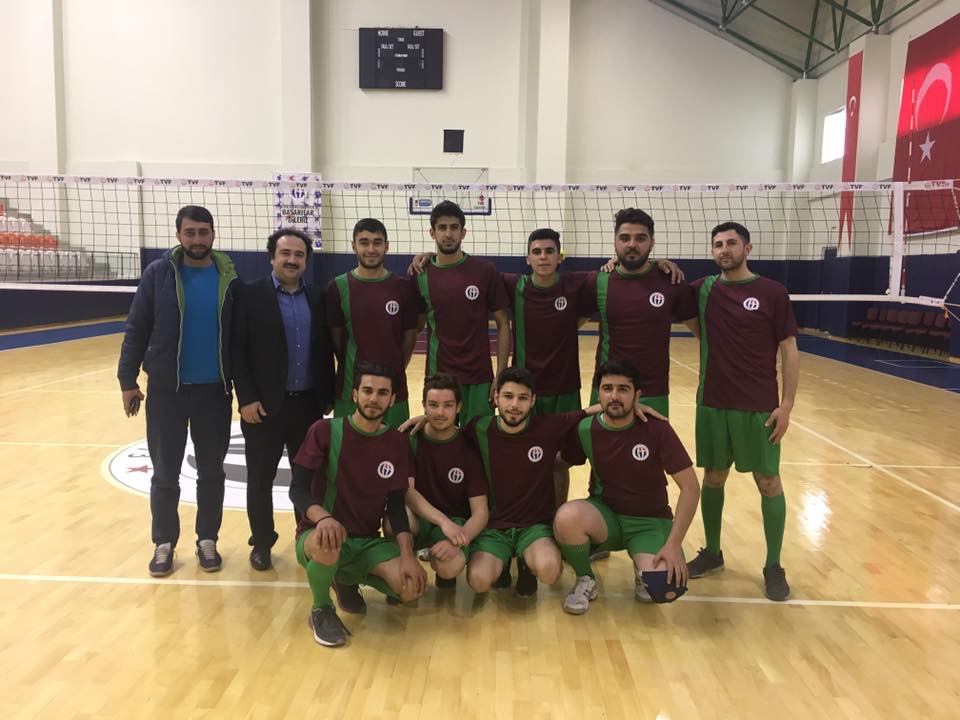 Gaziantep Üniversitesi Koşamayanlar İçin Koşuyor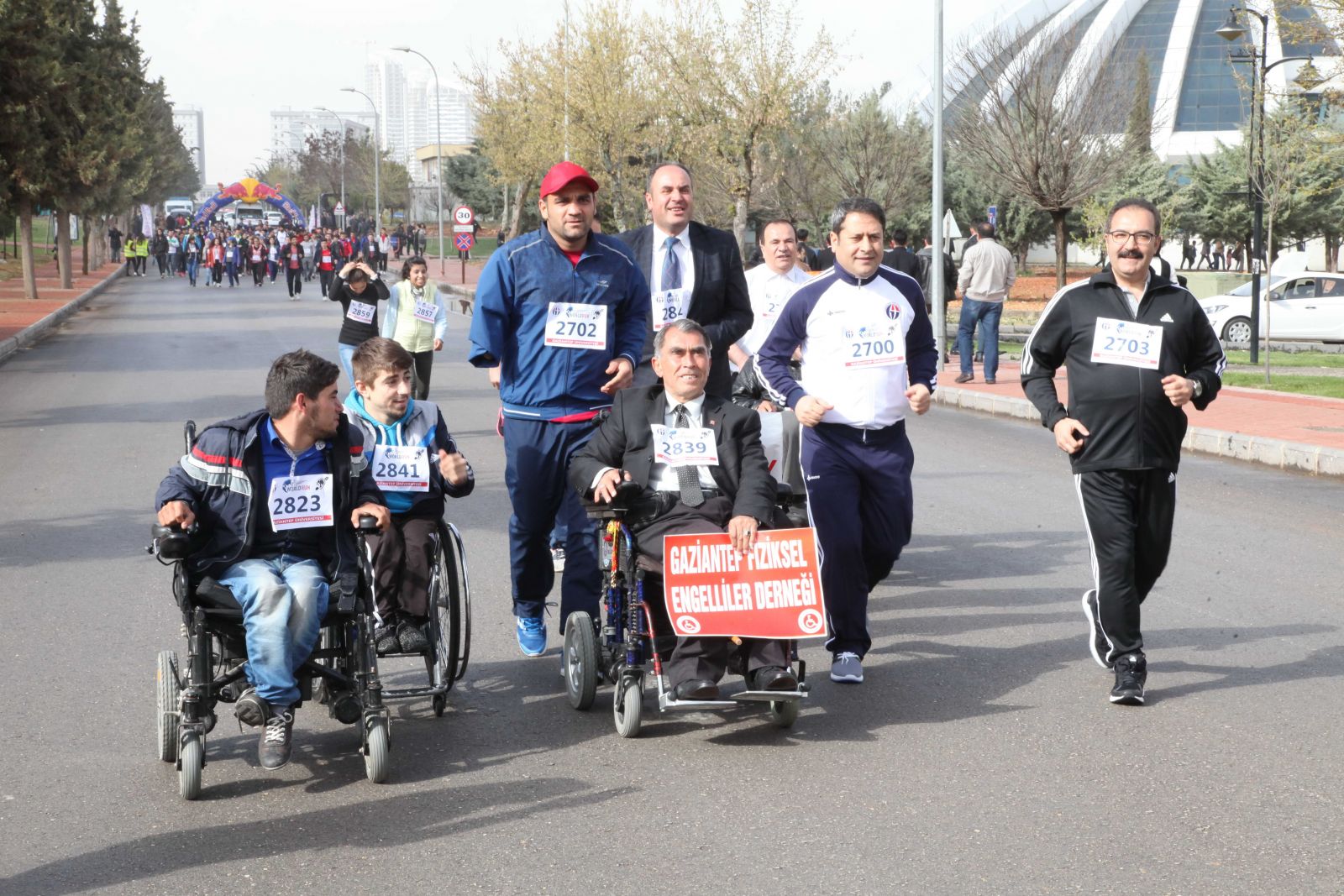 	Gaziantep Üniversitesi Spor Koordinatörlüğü ve Kültür Müdürlüğü-Engelsiz Yaşam Topluluğu tarafından Engelsizim Projesi kapsamında hazırlanan ”Wings for Life Campus Run Farkındalık Koşusu”na katılan AB Bakan Yardımcısı Şahin ve GAÜN Rektörü Prof. Dr. Ali Gür engellilerle birlikte koştu.Sanatçı Murat Danacı’dan “Çevre ve Toplum Duyarlılığı” KonferansıGaziantep Üniversitesi (GAÜN) Çevre Topluluğu tarafından düzenlenen Tiyatro ve Sinema Sanatçısı Murat Danacı’nın konuşmacı olarak katılıdığı “Çevre ve Toplum Duyarlılığı” konferansı GAÜN Mühendislik Fakültesi Konferans Salonu’nda gerçekleşti.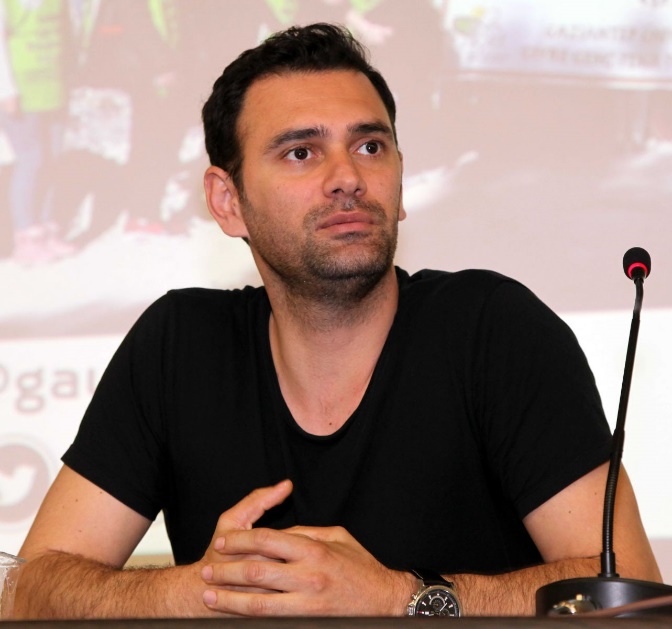 Çevre ve toplum duyarlılığı çok küçük yaştan itibaren başladığını, birden bire kazanılabilecek bir konu olmadığını belirten Sanatçı Murat Danacı, çocukluktan itibaren bu bilgiyi, beceriyi ve anlayışı çocuklarımıza verilmesi gerektiğine dikkat çekti. Danacı, “Bir insanın çiğnediği sakızı bile yere atmaması aslında çok büyük bir duyarlılıktır.Erkek Futbol Müsabakalarında Turizm Myo-Hukuk Fakültesi Karşısında 10-4 Galip Gelmiştir.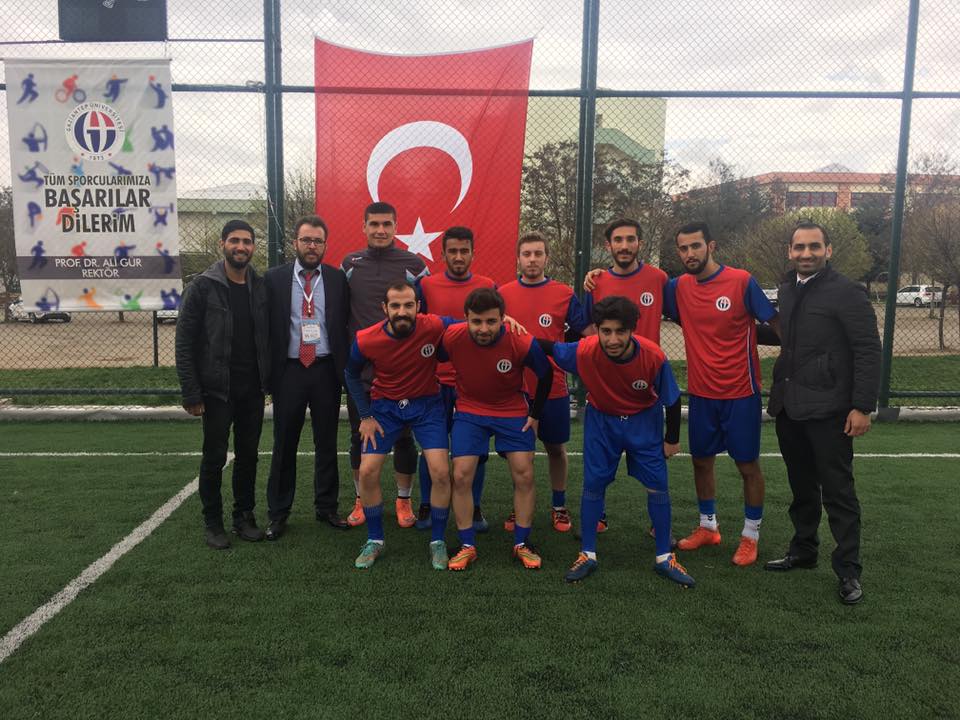 Üniversiteyi Kazanmak mı Kendini Kazanmak mı?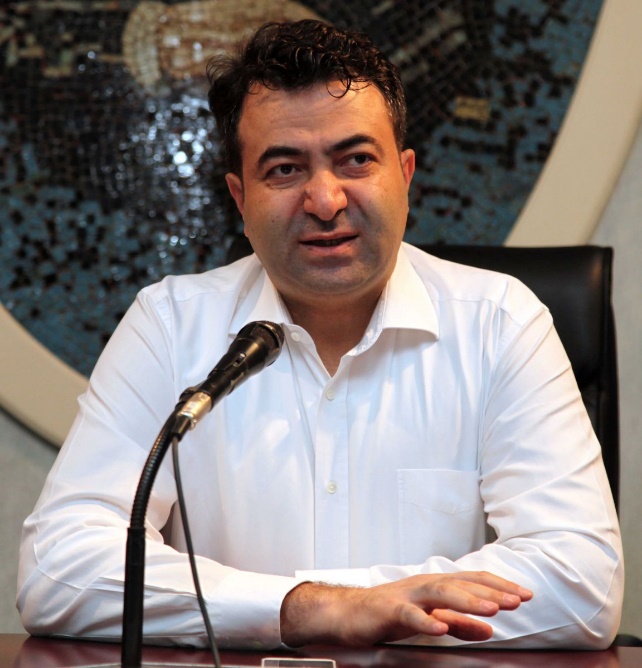 Gaziantep Üniversitesi (GAÜN) Fen Edebiyat Fakültesi Ömer Asım Aksoy Konferans Salonu’nda Çizgi Ötesi Topluluğu tarafından düzenlenen etkinlikte, Yazar Bülent Ata tarafından “Üniversiteyi Kazanmak mı Kendini Kazanmak mı?” konulu konferans verildi.GAÜN Engelsiz Yaşam Topluluğuna Üye Öğrencilerimiz, Tekerlekli Sandalye Basketbol Maçlarına Katılarak Engelli Sporcuları Desteklediler.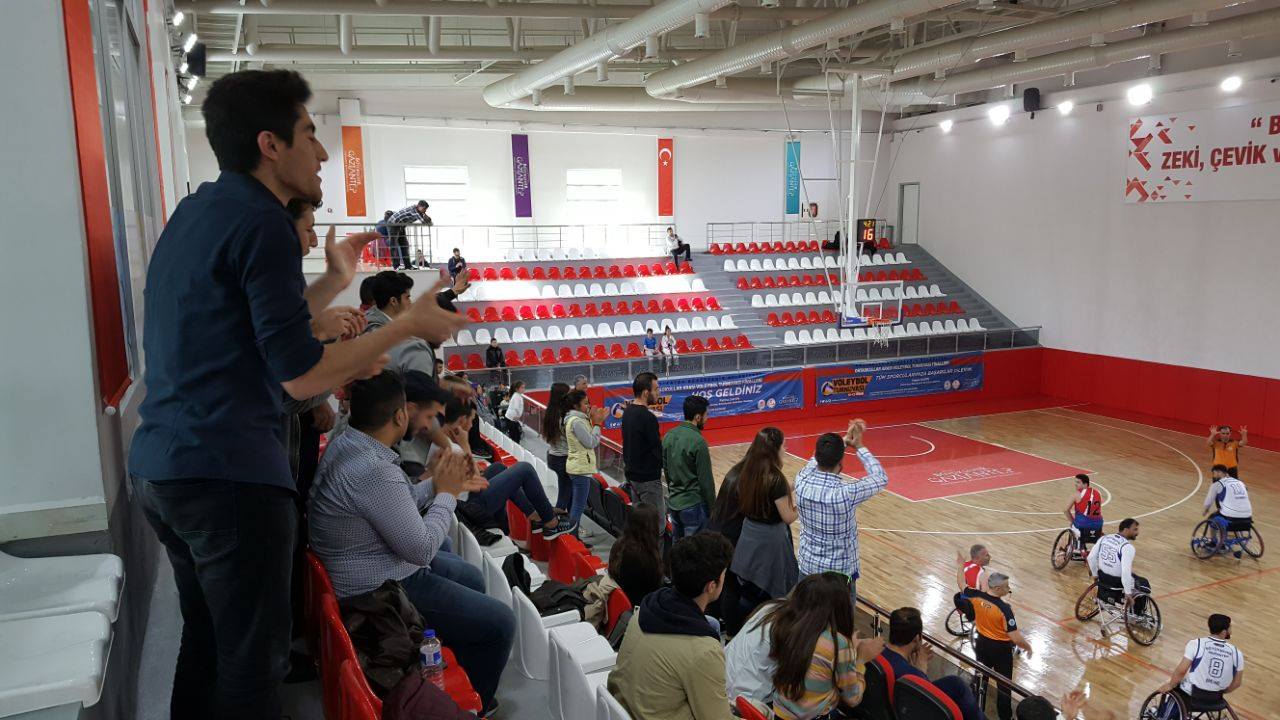 GAÜN’de “Medeniyet Öncülerimiz” Konulu Söyleşi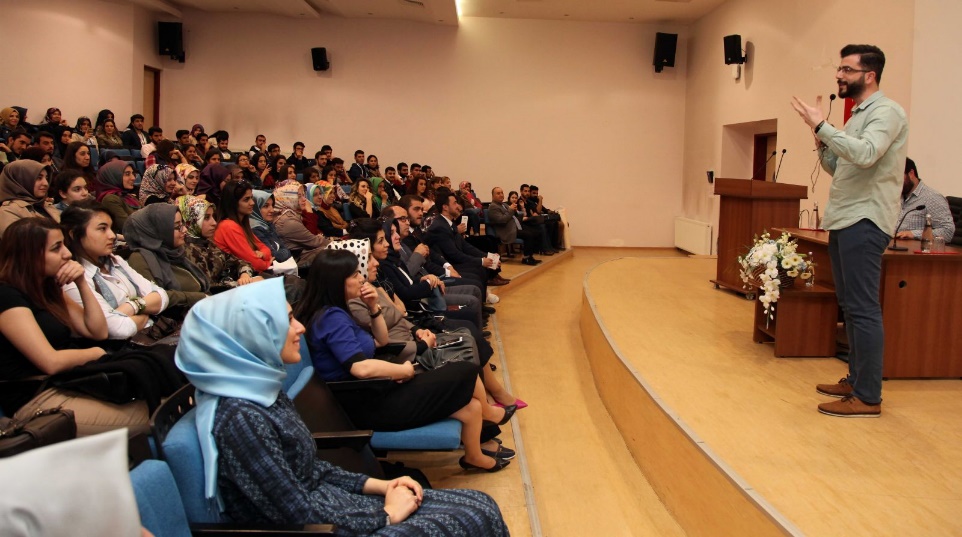 	Gaziantep Üniversitesi (GAÜN) Yeniler Topluluğu tarafından düzenlenen ve Halil İbrahim Uzun ve Mustafa Toprak’ın konuşmacı olarak katıldığı “Medeniyet Öncülerimiz” konulu söyleşi Eğitim Fakültesi Konferans salonunda düzenlendi.Kültür Müdürlüğü Engelsiz Yaşam Topluluğunca Düzenlenen İşaret Dili Kursu Büyük İlgi Görüyor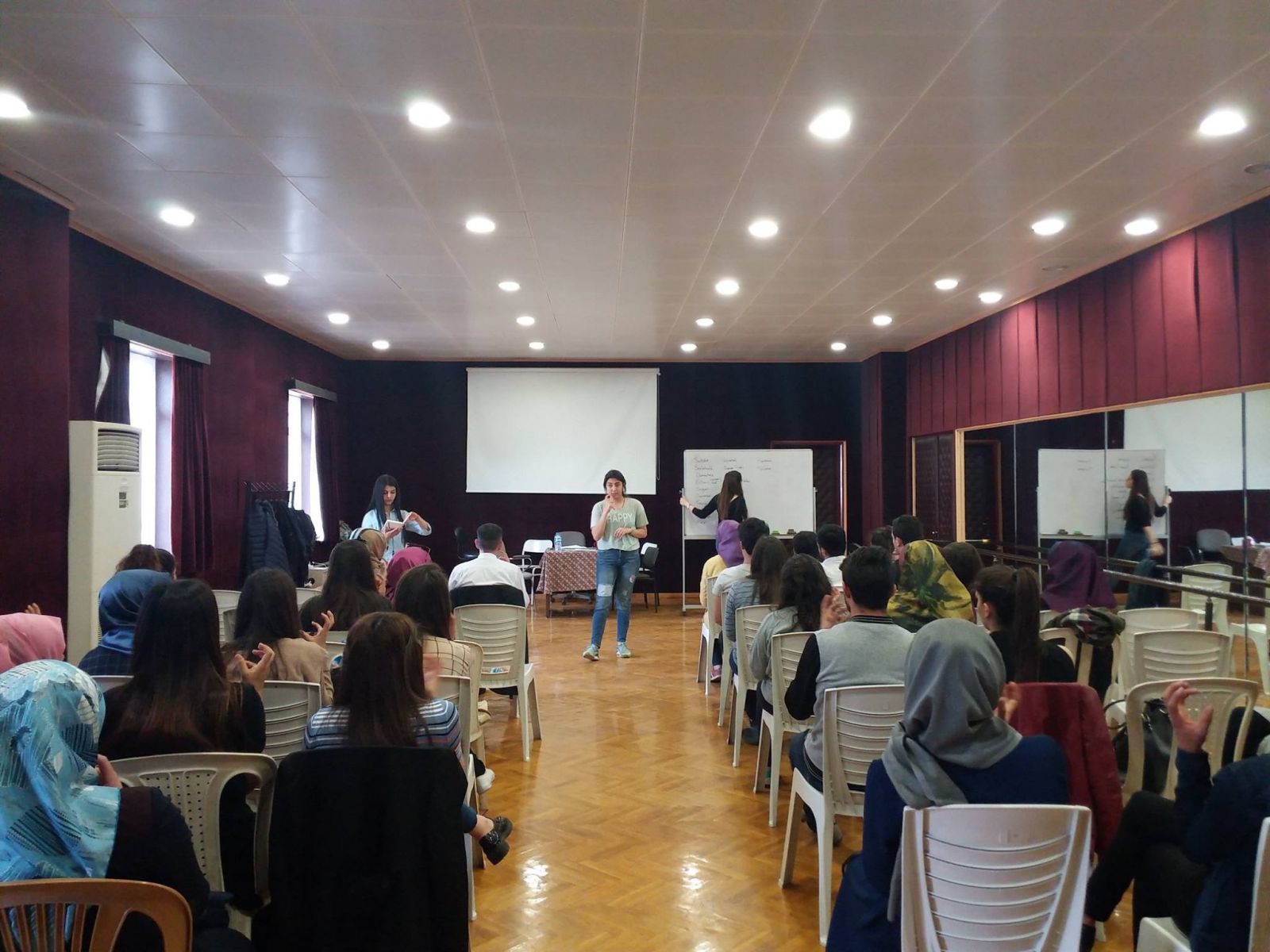 İslahiye Myo-Mühendislik Fakültesini                                         Bayan Voleybol Kategorisinde 2-1 Mağlup Etti.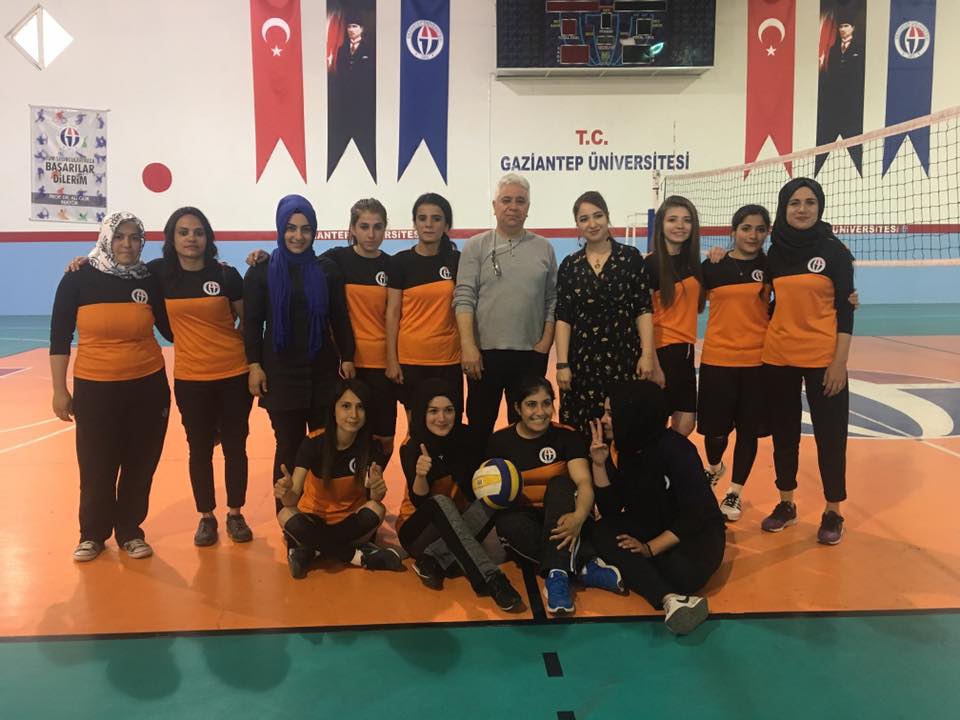 Futbol Turnuvası 1.2.3. ler Ödüllerini Spor Koordinatörümüz Doç.Dr. Uğur ABAKAY’dan Aldılar.Gaün Spor Koordinatörlüğü Ve Uluslararası Öğrenci Topluluğu tarafından Koordineli bir şekilde yapılan Futbol turnuvasının sonucunda 1.2.3. lere ödüllerini Spor Koordinatörümüz Doç.Dr. Uğur ABAKAY ile taktim ettik. Fairplay kazandı.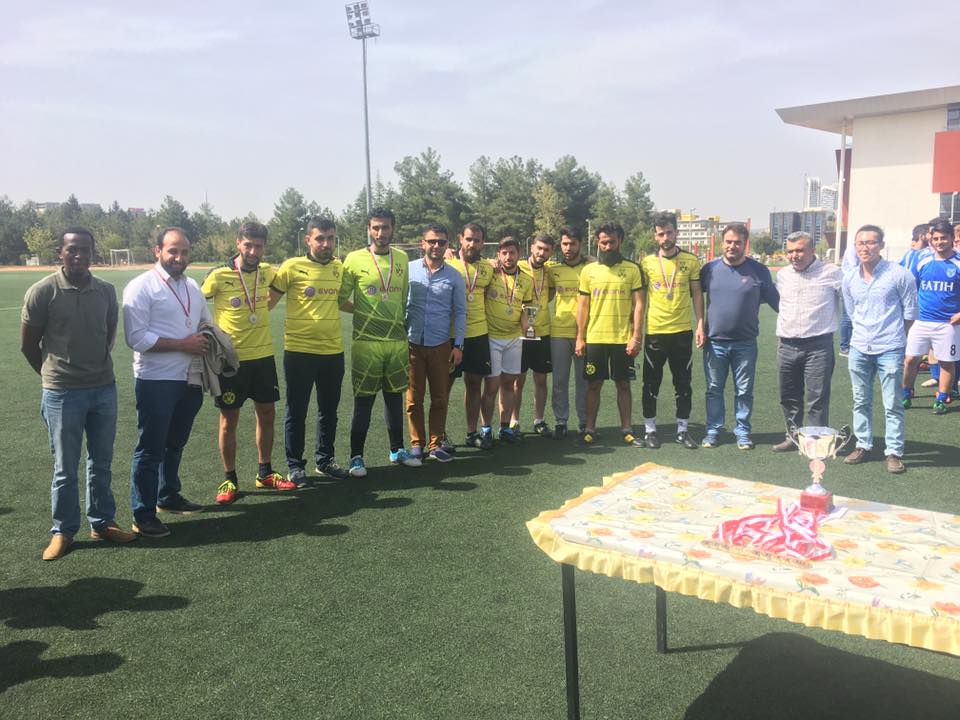 Osmanlıdan Günümüze Milli Egemenlik ve Atatürk Konferansına Yoğun İlgiGaziantep Üniversitesi (GAÜN)Fen Edebiyat Fakültesi Ömer Asım Aksoy Konferans Salonunda Necmettin Erbakan Üniversitesi Öğretim Üyesi Prof. Dr. Osman Akandere tarafından “Osmanlı’dan Günümüze Milli Egemenlik ve Atatürk” konferansı verildi. GAÜN Atatürkçü Düşünce Topluluğu ve Genç Katılım Topluluğu tarafından ortaklaşa düzenlenen konferansa yoğun bir ilgi ve katılım gözlendi.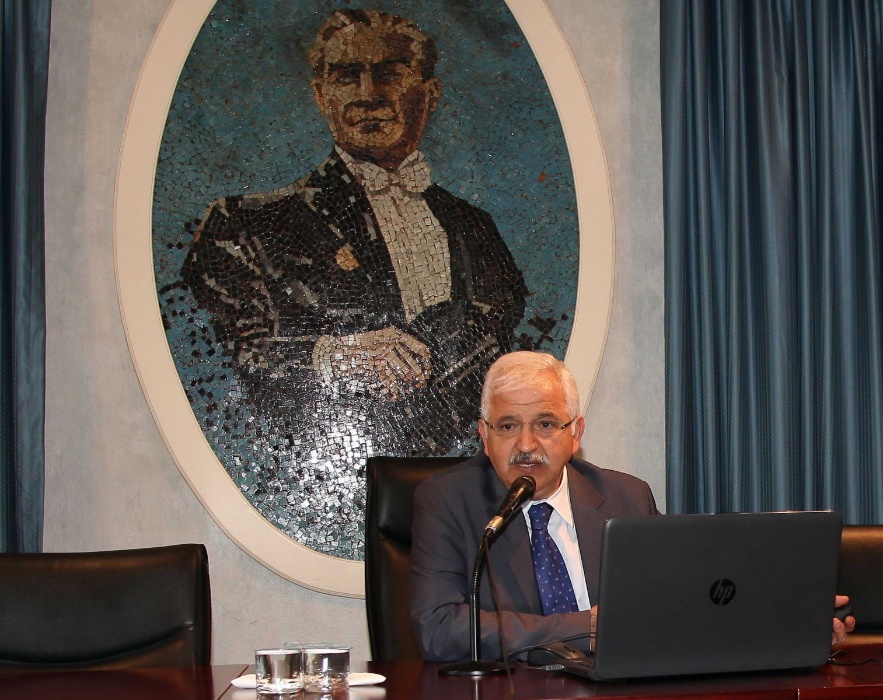 Yamaç Paraşütünde Ayşenur Katırcı Birinci Oldu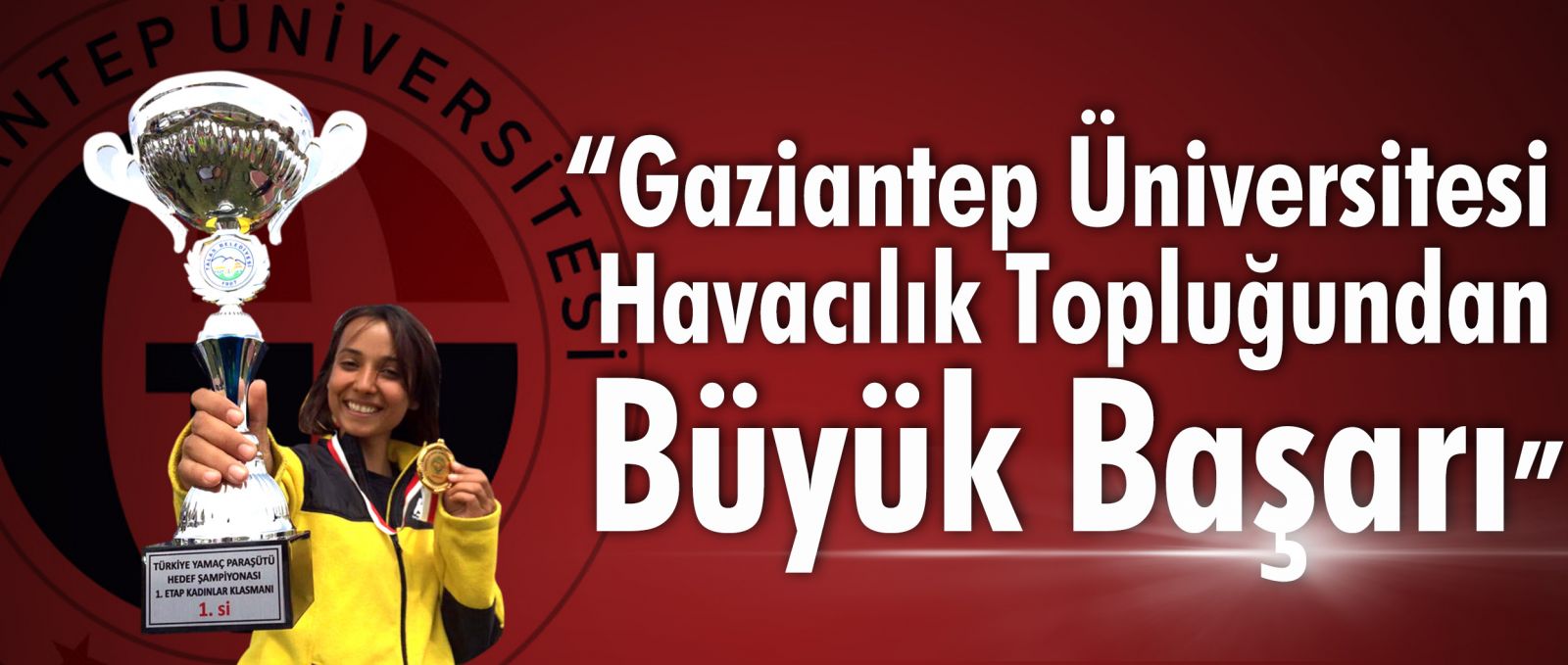 	Gaziantep Üniversitesi (GAÜN) Havacılık Topluluğuna üye öğrenciler Kayseri’de düzenlenen Türkiye Hava Sporları Federasyonu ile Gençlik ve İl Spor Müdürlüğü tarafından ilk kez gerçekleştirilen Yamaç Paraşütü Hedef Şampiyonası 1. Ayak yarışmasında Ayşenur Katırcı bayanlar klasmanında birinci oldu.GAÜN’de Afrika Günü Etkinliği Düzenlendi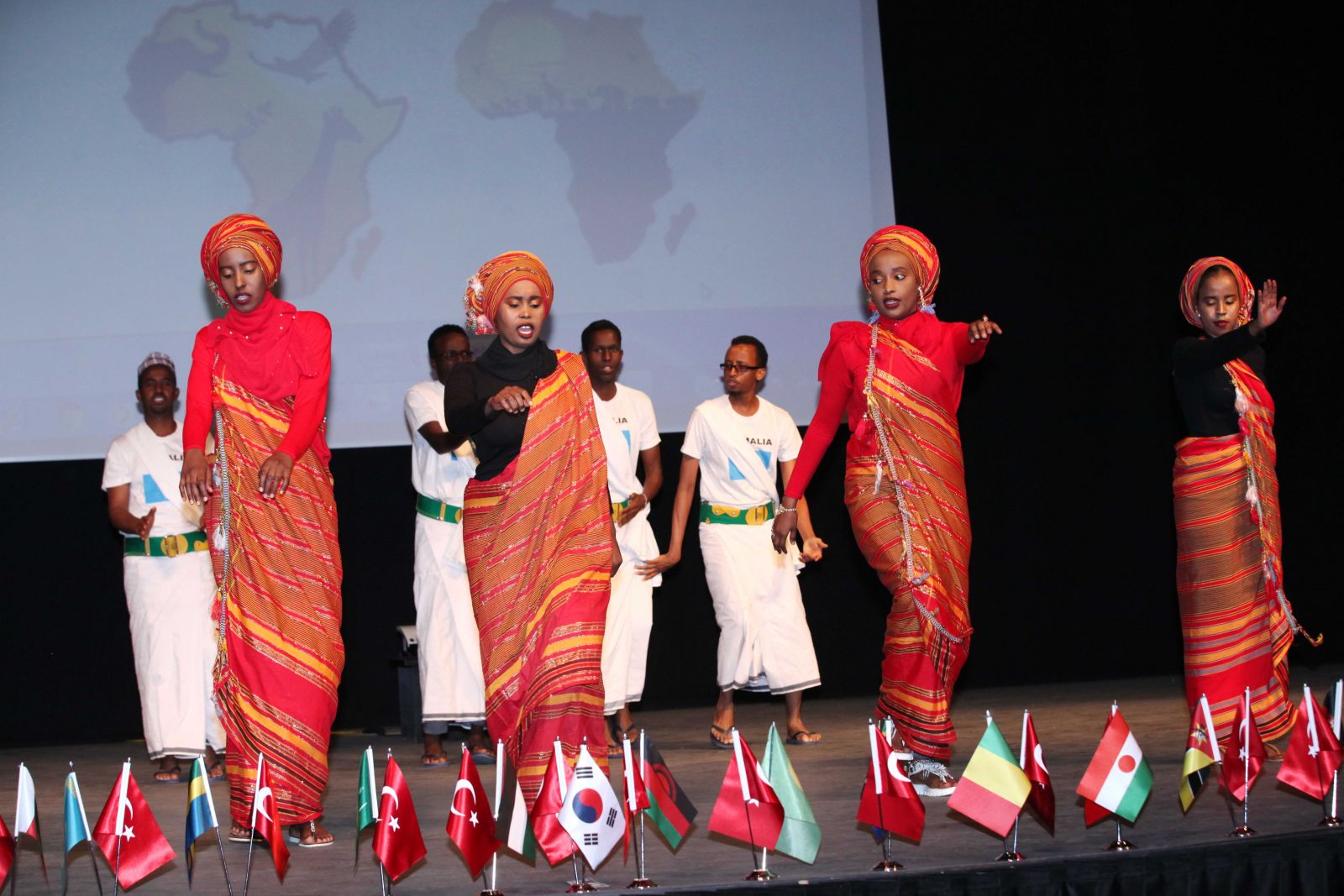 	Gaziantep Üniversitesi (GAÜN) Uluslararası Öğrenciler Topluluğuna üye Afrikalı Öğrenciler tarafından hazırlanan “Afrika Günü” adlı etkinlik GAÜN Atatürk Kültür Sahnesinde yapıldı. 107 farklı ülkeden 3 bin 750 yabancı uyruklu öğrenci bulunan GAÜN’de, 44 Afrika ülkesinden 287 öğrenci eğitim görüyor.GAÜN’de Davullu Zurnalı Bahar Şenliği Açılışı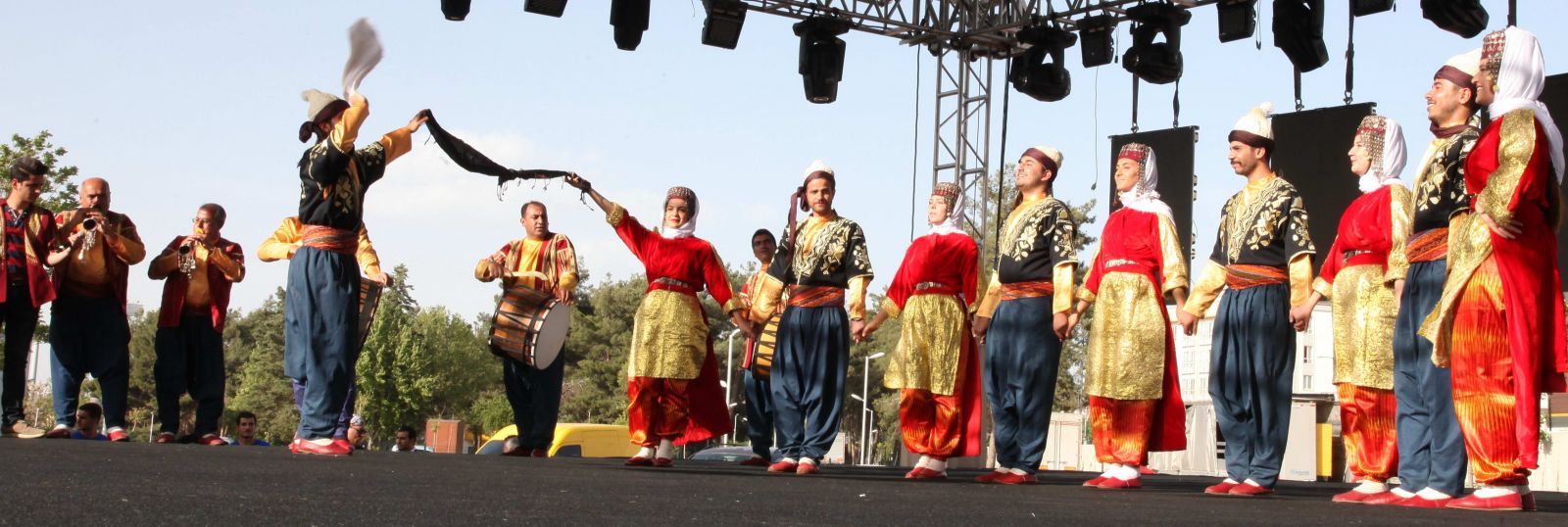 Gaziantep Üniversitesi (GAÜN) 22. Kültür Sanat ve Spor Şenliği davul-zurna eşliğinde Atatürk Kültür Sahnesi önünden başlayan şenlik kortejinin şenlik alanına gelmesiyle başladı. Rektör Prof. Dr. Ali Gür,  şenlik alanında açılan stantları ziyareti sonrasında öğrencilere hitap etti. “Bu yıl çok çalıştınız. Gerek dersleriniz gerek Toplumsal Duyarlılık Projeleriyle yoğun çaba harcadınız. Eğlenmek, sanatsal, sportif ve bilimsel aktivitelerde hem eğlenerek hem de öğrenerek zaman geçirmek sizin de hakkınız.” dedi.GAÜN Bahar Şenliklerinde Spor Ödülleri Sahibini Buldu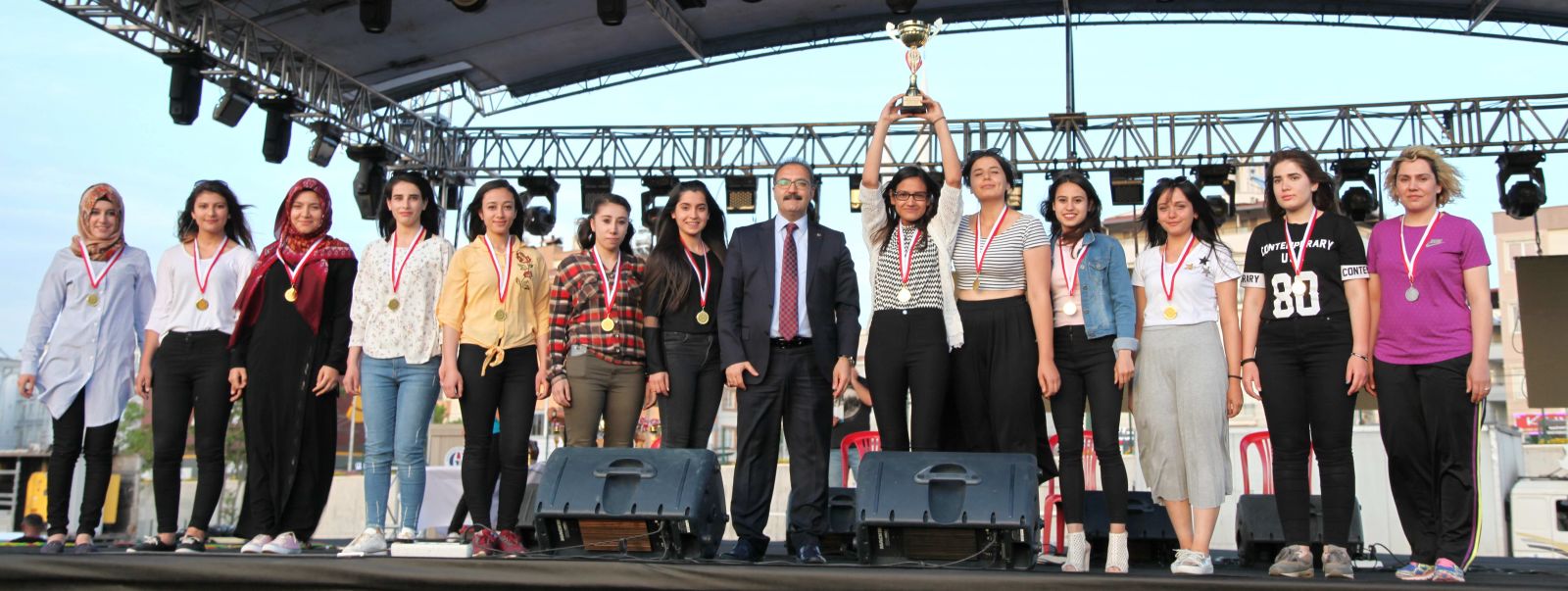 	Gaziantep Üniversitesi (GAÜN) 22. Geleneksel Kültür Sanat ve Spor Şenlikleri kapsamında futbol, basketbol ve voleybol müsabakalarında dereceye giren öğrencilere ödülleri şenlik alanında düzenlenen törenle verildi.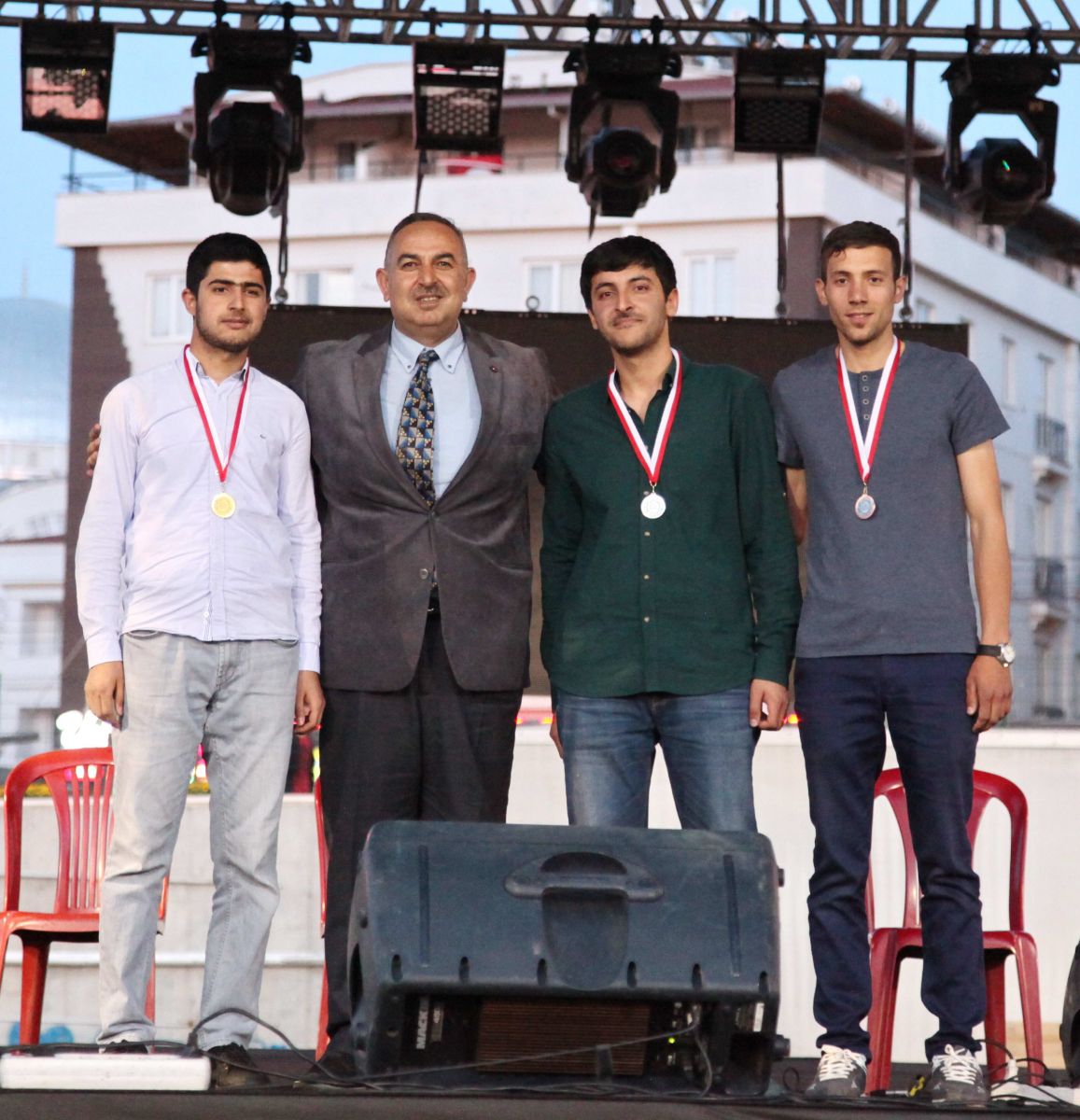 IV- KURUMSAL KABİLİYET ve KAPASİTENİN DEĞERLENDİRİLMESİ _____________________________________________________________________________________A- Üstünlükler * Öğrenci odaklı çalışılması,* Kısmi zamanlı öğrenci çalıştırma imkânının sağlanması,* Spor ve kültür alanında sistemli çalışma sonucu ülke içi başarıların olması,* Öğrenci toplulukları ile sivil toplum kuruluşları arasındaki işbirliğinin bulunması,* Rehberlik ve Psikolojik Danışmanlık Hizmetlerinin veriliyor olması,* Öğrenci Topluluklarının etkinliklerinin çeşitliliği nedeniyle öğrencilerin kötü alışkanlıklara yönelmesinin giderilmesi,* Kanunlara ve Yönetmeliklere titizlikle uyulması,* Yöneticiler arasında diyalog ve işbirliği,* Çalışanların paylaşımcı ve özverili olması,* Hiyerarşik yapının sağlıklı olarak işlemesi, * Beslenme ve Barınma alanlarında Otomasyon uygulamalarının yapılıyor olması, * Öğrencilere ve personelimize yönelik sosyal, kültürel ve sportif faaliyetlerin olması,* Verilen hizmetlerde (Beslenme, Barınma ve Diğer Hizmetlerde) bugüne kadar herhangi bir olumsuzluğun yaşanmaması,* Öğrenci danışma ve kariyer hizmetlerinin olması.B- Zayıflıklar* Öğrencilere sağlık hizmeti verilememesi,* Nitelikli sağlık personeli bulunmaması,* Mevcut personelin hizmet içi eğitiminin eksik olması,*Açık ve kapalı alan spor tesislerinin yetersizliği yeni yapılan spor kompleksinin de ihtiyacı pek karşılayamaması,* Sportif ve Kültürel faaliyetler için kullanılan araç sayısının yetersizliği,* Üniversite birimlerinin birbirine uzaklığı nedeniyle ulaşım zorluğu,* Arşivleme ve depolama bölümümüzün yetersizliği,* Bursların merkezileşmesi nedeniyle sosyal konumu destek gerektiren öğrenciye yeterli maddi imkân sağlanamaması.* Eleman yetersizliği, kalifiye ve nitelikli eleman eksikliği,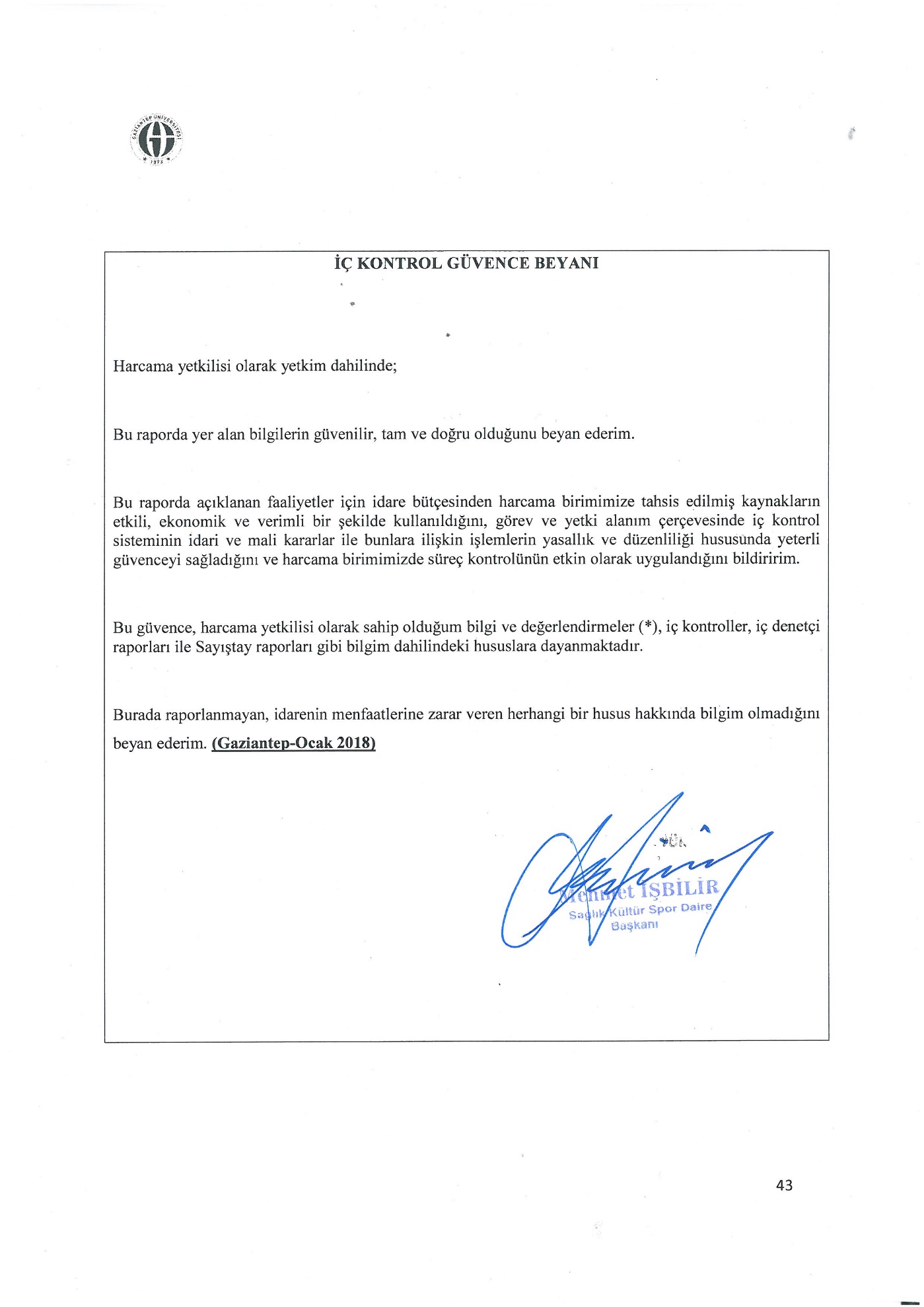 Başkanlık Binası2.100 m2Öğrenci Kültür Merkezi2.800 m2Merkezi Kafeterya          7.230 m2Personel Yemekhanesi          4.450 m2Kreş ve Anaokulu              1.150 m2Seyirtepe1.250 m2Çamlıtepe  (Hizmet verilmemektedir)             560 m2Kapalı Spor Salonu          1.375 m2Tablo 6 . Eğitim Alanları DersliklerTablo 6 . Eğitim Alanları DersliklerTablo 6 . Eğitim Alanları DersliklerTablo 6 . Eğitim Alanları DersliklerTablo 6 . Eğitim Alanları DersliklerTablo 6 . Eğitim Alanları DersliklerEğitim AlanıAmfi (Adet)Sınıf(Adet)Bilgisayar Lab(Adet)Diğer Lab (Adet)Toplam (Adet)0–50 Kişilik-8-41251–75 Kişilik----76–100 Kişilik-----101–150 Kişilik-----151–250 Kişilik-----251–Üzeri Kişilik-----Toplam-8-412Tablo 7. Ofis AlanlarıTablo 7. Ofis AlanlarıTablo 7. Ofis AlanlarıTablo 7. Ofis AlanlarıAlt BirimOfis Sayısım2AçıklamalarYönetim Ofisleri5120-Akademik Personel Ofisleri---İdari Personel Ofisleri21420-Diğer 12300-Toplam38840-Tablo 8. Yemekhaneler, Kantinler ve KafeteryalarTablo 8. Yemekhaneler, Kantinler ve KafeteryalarTablo 8. Yemekhaneler, Kantinler ve KafeteryalarTablo 8. Yemekhaneler, Kantinler ve KafeteryalarBölümlerSayısı (Adet)Kapalı Alanı (m2)Kapasitesi (Kişi)Öğrenci Yemekhanesi17.230 m25.00015 Temmuz Yerleşkesi Öğrenci ve Personel Yemekhanesi11.500 m21.000Personel Yemekhanesi14.450 m2560Kantin350 m26Kafeterya102.435 m23.00015 Temmuz Yerleşkesi Kafeterya31.202 m2600Taşradaki Kafeteryalar42.000 m21.600Toplam2318.86711.766Tablo 9. Misafirhaneler Tablo 9. Misafirhaneler Tablo 9. Misafirhaneler Tablo 9. Misafirhaneler Tablo 9. Misafirhaneler Tablo 9. Misafirhaneler BölümlerSayısı (Adet)Kapalı Alan (m2)Kapasitesi (Kişi)Kapasitesi (Kişi)Kapasitesi (Kişi)BölümlerSayısı (Adet)Kapalı Alan (m2)KızErkekToplamMisafirhaneler1-151530 kişiToplam1-151530 kişiTablo 10. Spor Tesisleri Tablo 10. Spor Tesisleri Tablo 10. Spor Tesisleri Tablo 10. Spor Tesisleri BölümlerSayısı (Adet)Alanı (m2)AçıklamalarKapalı Spor Tesisleri11.375 m2Spor Salonu15 Temmuz Yerleşkesi Kapalı Spor Tesisleri13.886 m2Spor SalonuAçık Spor Tesisleri1126.784 m2-15 Temmuz Yerleşkesi Açık Spor Tesisleri715.718 m2Futbol, basketbol, voleybol, tenis kortuToplam2043.877 m2Tablo 11. Toplantı-Konferans SalonlarıTablo 11. Toplantı-Konferans SalonlarıTablo 11. Toplantı-Konferans SalonlarıTablo 11. Toplantı-Konferans SalonlarıKapasitesiToplantı SalonuKonferans SalonuToplam0–50 Kişilik1-17 kişilik51–75 Kişilik---76–100 Kişilik---101–150 Kişilik-1130 kişilik151–250 Kişilik---251–Üzeri Kişilik---Toplam112Tablo13. Yazılım ve BilgisayarlarTablo13. Yazılım ve BilgisayarlarTablo13. Yazılım ve BilgisayarlarTablo13. Yazılım ve BilgisayarlarTablo13. Yazılım ve BilgisayarlarTablo13. Yazılım ve BilgisayarlarCinsiCinsiİdari Amaçlı (Adet)Eğitim Amaçlı (Öğrencilerin Kullanımına açık bilgisayar sayısı) (Adet)Araştırma Amaçlı (Adet)Sağlık amaçlıToplam YazılımYazılım-----Masa Üstü BilgisayarMasa Üstü Bilgisayar66---66Taşınabilir BilgisayarTaşınabilir Bilgisayar6---6Tablo 19. Diğer Bilgi ve Teknolojik KaynaklarTablo 19. Diğer Bilgi ve Teknolojik KaynaklarTablo 19. Diğer Bilgi ve Teknolojik KaynaklarTablo 19. Diğer Bilgi ve Teknolojik KaynaklarTablo 19. Diğer Bilgi ve Teknolojik KaynaklarTablo 19. Diğer Bilgi ve Teknolojik KaynaklarCinsiCinsiİdari Amaçlı (Adet)Eğitim Amaçlı  (Adet)Araştırma Amaçlı  (Adet)Sağlık Amaçlı (Adet)          ToplamProjeksiyonProjeksiyon-20--20Slâyt MakinesiSlâyt Makinesi-----TepegözTepegöz-----EpiskopEpiskop-----Barkot OkuyucuBarkot Okuyucu-----Baskı MakinesiBaskı Makinesi-----YazıcıYazıcı10---10Fotokopi MakinesiFotokopi Makinesi5---5FaksFaks1---1Fotoğraf MakinesiFotoğraf Makinesi-7--7KameralarKameralar66---66TelevizyonlarTelevizyonlar59---59TarayıcılarTarayıcılar2---2Müzik SetleriMüzik Setleri-----MikroskoplarMikroskoplar-----DVD lerDVD ler-----DiğerDiğer2---2Tablo 20. Tesis, Makine ve Cihazlar Listesi Tablo 20. Tesis, Makine ve Cihazlar Listesi Tablo 20. Tesis, Makine ve Cihazlar Listesi Tablo 20. Tesis, Makine ve Cihazlar Listesi Tablo 20. Tesis, Makine ve Cihazlar Listesi Tablo 20. Tesis, Makine ve Cihazlar Listesi Tablo 20. Tesis, Makine ve Cihazlar Listesi Hesap KoduI. Düzey KoduII.Düzey KoduDAYANIKLI TAŞINIRLARÖlçüBirimiÖlçüBirimi2017 ‘de  alınan2017 ‘de  alınanToplam MiktarToplam Miktar25322merdivenleradet111125323anahtar takımları ve takım çantalarıadet111125325soğutma kompresörleriadet--5525325dizel jeneratörleradet224425325kesintisiz güç kaynaklarıadet114425329para sayma makineleriadet1111253210çalışma tezgahlarıadet11272725331vakumlu temizleyicileradet--2225331zemin süpür. makinalarıadet66101025331zemin yıkama makinalarıadet225525331çamaşır yık. makinalarıadet88313125331çamaşır kurutm. makinesiadet44141425331çamaşır arabalarıadet--2225331bulaşık yıkama makinaları ve ekipmanlarıadet99161625331ütü ve pres makinalarıadet114425331diğer ütüleme ve katlama makinaları ve ekipmanlarıadet333325332buzdolaplarıadet33363625332dondurucularadet224425332buz makinasıadet113325332su sebiliadet88222225332su arıtma cihazıadet335525332diğer soğutucu ve dondurma amaçlı cihazlaradet--9925332fırınlaradet66111125332ocaklaradet3434393925332yemek ısıtma makinalarıadet--101025332şofbenleradet33131325332elektrikli su ısıtıcılaradet44101025332elektrikli ızgaralaradet111125332elektrikli tost makinalarıadet333325332diğer pişirme ve ısıtma amaçlı cihazlaradet338825332fritözleradet447725332diğer kızartma amaçlı cihazlaradet222225332mikserleradet113325332diğer karıştırma sıkma ve dilimleme amaçlı cihazlaradet223325332davlumbazlaradet223325332biber veya tuz öğütücüsü veya değirmenleriadet--1125332diğer öğütme kıyma ve püre yapma amaçlı cihazlaradet--1125332kahve makineleriadet333325332çay makinalarıadet99333325332diğer içecek hazırlama makineleriadet--1125332hamur yoğurma makinalarıadet222225332elektrikli bıçaklaradet--1125332su ısıtıcıları ve soğutucularıadet--9925332yukarıdaki sınıflandırılmayan diğer cihazlaradet55777725333deprem ve göçükte kullanılan cihazlaradet111125334teraziadet112225334çoklayıcılar mültipleksleradet222225335galoş giyme aparatıadet111125335koku giderici cihazıadet--2225336yıkama ve ovalama cihazıadet--4425336otoklavlar sterilizatörleradet--1125336ses seviye ölçerleradet111125337piyanolaradet111125337gitarlaradet--2225337sazlaradet1010101025337udlaradet111125337davullar ve trampetleradet111125337müzik aleti sehpaları veya nota sehpalarıadet221125337diğer müzik aletleri ve aksesuarlarıadet663325338elektronik koşu ve yürüme bantlarıadet113325338diğer spor amaçlı kullanılan aletleradet--161625417bisikletleradet--37037025432planörleradet111125511diğer halılar ve yolluklaradet1818181825511yataklaradet222225511yorganlaradet--323225511diğer mefruşat ürünleriadet--4425512bayrak ve flamalar ile iç mekan direkleriadet8849649625512diğer temsil ve tören demirbaşlarıadet--616125514dosya taşıma arabalarıadet--404025514tüp un şeker taşıma arabalarıadet335525514diğer taşıyıcı arabalaradet3535353525515diğer hasta muayene masalarıadet111125515standart sedyeleradet--1125515üçlü paravanlaradet--1125515diğer paravanlaradet111125515pansuman arabasıadet--1125515ilaç dolaplarıadet--2225521bilgisayar kasalarıadet2727666625521ekranlaradet--2225521dizüstü bilgisayarlaradet226625521data kasaları ile sunucu ağ cihazı kabiniadet111125522lazer yazıcılaradet336625522çok fonksiyonlu yazıcılaradet112225522satış fişi pos cihazlarıadet--1125522barkod yazıcılaradet--1125522masaüstü tarayıcılaradet--2225522monitörleradet111125523fotokopi makinalarıadet225525523teksir makinalarıadet--1125524sabit telefonlaradet3232333325524telsiz telefonlaradet55212125524telsizleradet444425524modemler (sdh ve erişim cihazları)adet--1125524switchler anahtarlaradet667725525projektörler projeksiyon cihazıadet66202025525projeksiyon perdeleriadet112225525diğer sunum cihazları ve ekipmanlarıadet--1125525televizyonlaradet2424595925525videolaradet--1125525diğer ses ve görüntü cihaz ve aletleriadet224425525müzik ve anons sistemleriadet--1125525amfileradet336625525kablosuz mikrofon alıcı verici sistemleriadet--1125525diğer müzik anons yayın cihazlarıadet--1125525sabit kameralaradet44464625525sürekli çekim kameralarıadet--171725525gece görüş kameralarıadet--2225525fotoğraf makinalarıadet777725525teleskoplaradet111125525dürbünleradet112225525filme alma fotoğraflama ve gözlem cihaz ekipmanlarıadet1616161625525diğer filme alma fotoğraflama ve gözlem cihazlarıadet333325525diğer ses görüntü ve sunum cihazlarıadet--33255299yazar kasalaradet4444255299infrared ısıtıcılaradet10101313255299klimalaradet34347373255299diğer ısıtma soğutma havalandırma ve nemlendirme cihaz ekipmanlarıadet--44255299evrak imha makinalarıadet--1125531dosya dolaplarıadet7676797925531soyunma dolaplarıadet14914916616625531malzeme alet dolaplarıadet111125531tezgah dolaplarıadet66111125531kitaplıklaradet15315317217225531raflaradet7575858525531diğer dolaplaradet4545656525531toplantı masalarıadet77101025531çalışma masalarıadet18918919919925531yemek masalarıadet484864064025531diğer masalaradet666625531çalışma koltuklarıadet11111166966925531misafir koltuklarıadet19119136136125531bekleme koltuklarıadet4343696925531konferans tipi koltuklaradet13313313313325531diğer koltuklaradet1616313125531klasik tip sandalyeleradet230523052359235925531istiflenebilen sandalyeleradet2102101601160125531banklaradet6464525225531kolçaklı sandalyeleradet--1261126125531madeni portmantolaradet3838252525531sehpalaradet10210223523525531etajerler ve kesonlaradet5555363625531panolaradet21213325531para kasalarıadet112225531bankolaradet111125532bazalaradet13013057057025532kanepeleradet797926726725532koltuk takımlarıadet5551051025532diğer oturma ve dinlenme amaçlı mobilyalaradet114425532teşhir amaçlı mobilyalaradet--5525532komidinleradet12512551351325532diğer asma ve muhafaza amaçlı mobilyalaradet--2225533hareket edebilen masalaradet--3325533yemek masalarıadet53553551751725533diğer masalaradet2424242425533yemek sandalyeleriadet3333333325533yemek servis arabalarıadet1919757525533kafeterya ve yemekhanede kullanılan diğer mobilyalaradet1919191925535kürsüleradet222225535yazı tahtalarıadet444425541tencereleradet55474725541tavalaradet112225541çaydanlıklaradet111125541benmarileradet11121225541diğer pişirme setleriadet--3325581masalaradet44101025584şezlonglaradet--606025591çadırlaradet--2225592mekanik koşu ve yürüme bantlarıadet445525592mekanik bisikletleradet112225592mekanik kürekleradet--1125592ağırlık sehpalarıadet--4425592mekik aletleriadet113325592step tahtalarıadet--121225592düz sehpalaradet--1125592yer minderleriadet--424225592karın bölgesi jimnastik aletleriadet--1125592butterfly jimnastik aletleriadet--1125592diğer kondisyon amaçlı aletleradet112225592dambıllaradet118825592hentbol sporunda kullanılan demirbaşlaradet--1125592basketbol sporunda kullanılan demirbaşlaradet669925592voleybol sporunda kullanılan demirbaşlaradet118825592tenis ve squash sporunda kullanılan demirbaşlaradet--444425592masa tenisi sporunda kullanılan demirbaşlaradet33111125592halter sporunda kullanılan demirbaşlaradet--191925592salon sporlarında kullanılan diğer demirbaşlaradet--36236225593ciritleradet--141425593çekiçleradet--151525593gülleleradet--292925593diskleradet--606025593paralel barlaradet--2225593tramplenleradet--2225593trambolinleradet--2225593atlama ve kulplu beygirleriadet--11255999nabız ölçme aletleriadet--22255999çeşitli spor ekipmanlarıadet1111255999oyun takımlarıadet3333255102turnikeli geçiş sistemleriadet--66255102görüntü ses alıcılaradet--55255102diğer güvenlik kamera sistemleriadet--11255103yangın söndürme cihazlarıadet23232323255112tablolaradet33233233255991seyyar kulübe kabin büfe sandık ve kafesleradet--22Tablo 28. İdari Personel (Kadroların Doluluk Oranına Göre)Tablo 28. İdari Personel (Kadroların Doluluk Oranına Göre)Tablo 28. İdari Personel (Kadroların Doluluk Oranına Göre)Tablo 28. İdari Personel (Kadroların Doluluk Oranına Göre)DoluBoşToplamGenel İdari Hizmetler Sınıfı15-15Sağlık Hizmetleri Sınıfı4-4Teknik Hizmetler Sınıfı1-1Eğitim ve Öğretim Hizmetleri Sınıfı1-1Avukatlık Hizmetleri Sınıfı---Din Hizmetleri Sınıfı---Yardımcı Hizmetli Sınıfı17-17Toplam 38-38Tablo 29. İdari Personelin Eğitim DurumuTablo 29. İdari Personelin Eğitim DurumuTablo 29. İdari Personelin Eğitim DurumuTablo 29. İdari Personelin Eğitim DurumuTablo 29. İdari Personelin Eğitim DurumuTablo 29. İdari Personelin Eğitim DurumuİlköğretimLiseÖn LisansLisansY.L. ve Dokt.Kişi Sayısı9164101Yüzde22.54010252.5Tablo 30.  İdari Personelin Hizmet Süresine Göre DağılımıTablo 30.  İdari Personelin Hizmet Süresine Göre DağılımıTablo 30.  İdari Personelin Hizmet Süresine Göre DağılımıTablo 30.  İdari Personelin Hizmet Süresine Göre DağılımıTablo 30.  İdari Personelin Hizmet Süresine Göre DağılımıTablo 30.  İdari Personelin Hizmet Süresine Göre DağılımıTablo 30.  İdari Personelin Hizmet Süresine Göre Dağılımı1-3 yıl4-6 yıl7-10 yıl11-15 yıl16-20 yıl21 yıl üzeriKişi Sayısı2231725Yüzde557.52.517.562.5Tablo 31 . İdari Personelin Yaş İtibariyle DağılımıTablo 31 . İdari Personelin Yaş İtibariyle DağılımıTablo 31 . İdari Personelin Yaş İtibariyle DağılımıTablo 31 . İdari Personelin Yaş İtibariyle DağılımıTablo 31 . İdari Personelin Yaş İtibariyle DağılımıTablo 31 . İdari Personelin Yaş İtibariyle DağılımıTablo 31 . İdari Personelin Yaş İtibariyle Dağılımı23 yaş ve altı23-30 yaş31-35 yaş36-40 yaş41-50 yaş51 yaş üzeriKişi Sayısı-3421416Yüzde-7.51053542.5                                                                                                                                                                      Tablo 43. Mediko-Sosyal Sağlık Merk. Hiz.                                                                                                                                                                       Tablo 43. Mediko-Sosyal Sağlık Merk. Hiz.                                                                                                                                                                       Tablo 43. Mediko-Sosyal Sağlık Merk. Hiz.                                                                                                                                                                       Tablo 43. Mediko-Sosyal Sağlık Merk. Hiz.                                                                                                                                                                       Tablo 43. Mediko-Sosyal Sağlık Merk. Hiz. AçıklamalarPersonelÖğrenciKurum DışıToplamMuayene----Sevki Yapılan----Diş Muayene----Diş Sevk----Laboratuvar----Acil Müdahale----Toplam----İDARİ HİZMETLER  Daire:İDARİ HİZMETLER A) Güzel sanatlar ve spor alanlarında çalışmalar ve gösteriler düzenler,İDARİ HİZMETLER B) Öğrencilere burs ve kredi, beslenme, çalışma, dinlenme ve boş zamanlarını değerlendirme ve iş bulma alanlarında yardımcı olacak hizmetlerde bulunur,İDARİ HİZMETLER C) Psikolojik danışmanlık ve rehberlik hizmetleri yapar, öğrencilerin kişisel ve ailevi sorunlarını çözümlemeye çalışır,İDARİ HİZMETLER D) Hizmet alanına giren konularda araştırma ve uygulamalar yapar veya yaptırır ve gerekli gördüklerini yayınlar,İDARİ HİZMETLER E) Bütün bu hizmetlerin görülmesi için gerekli olan öğrenci kantin ve lokantaları, okuma salonları ile toplantı, sinema ve tiyatro salonları, spor salon ve sahaları, kamp yerleri sağlar, kiralar, işletir veya işlettirir. Bu amaca yönelik olarak üniversitenin diğer birimleri ve üniversite dışındaki kuruluşlarla işbirliği içinde çalışır.Tablo 44. Kısmi Zamanlı Çalışan Öğrenci Sayıları ve Çalıştığı BölümTablo 44. Kısmi Zamanlı Çalışan Öğrenci Sayıları ve Çalıştığı BölümÇalıştığı Birim/BölümSayısıAraban Meslek Yüksekokulu2Atatürk İlkeleri ve İnkılap Tarihi Araştırma Uygulama Merkezi Müdürlüğü1Atatürk İlkeleri ve İnkılap Tarihi Bölüm Başkanlığı2BAP2Basın yayın ve Halkla İlişkiler Müdürlüğü8Beden Eğitimi ve Spor Yüksekokulu Müdürlüğü4Bilgi İşlem Daire Başkanlığı20Cenani Konağı Kültür ve Sanat Merkezi2Eğitim Bilimleri Enstitüsü3Eğitim Fakültesi Dekanlığı7Elektrik-Elektronik Mühendisliği 6Endüstri Mühendisliği4Evrak Arşiv Müdürlüğü3Farabi Kurum Koordinatörlüğü1Fen Bilimleri Enstitüsü4Fen Edebiyat Fakültesi Dekanlığı10Fizik Mühendisliği3Gıda Mühendisliği4GÜSEM2Güzel Sanatlar Fakültesi5Hastane - Halkla İlişkiler8Hastane - Kalite Yönetim Birimi2Hukuk Fakültesi7İktisadi ve İdari Bilimler Fakültesi5İlahiyat Fakültesi Dekanlığı8İletişim Fakültesi Dekanlığı5İnşaat Mühendisliği Bölümü6İslahiye İktisadi ve İdari Bilimler Fakültesi4İslahiye Meslek Yüksekokulu8Kalite Güvence Birimi1Kütüphane ve Dokümantasyon Daire Başkanlığı20Makine Mühendisliği8Mavera Kongre ve Sanat Merkezi15Mimarlık Fakültesi2Mühendislik Fakültesi Dekanlığı4Müze Müdürlüğü1Naci Topçuoğlu Meslek Yüksekokulu4Nizip Eğitim Fakültesi6Nizip Meslek Yüksekokulu4Nurdağı Meslek Yüksekokulu2Oğuzeli Meslek Yüksekokulu5Öğrenci İşleri Daire Başkanlığı25Personel Daire Başkanlığı3Rektörlük – Özel Kalem1Sağlık Bilimleri Enstitüsü2Sağlık Bilimleri Fakültesi202SKSDB - Kısmi Zamanlı Öğrenci Birimi1SKSDB - Kreş Müdürlüğü9SKSDB - Kültür Müdürlüğü16SKSDB - Satın Alma Birimi1SKSDB - Seyirtepe Tesisleri20SKSDB - Spor Müdürlüğü18Sosyal Bilimler Enstitüsü2Sosyal Bilimler Meslek Yüksekokulu7Sporium Müdürlüğü14Strateji Geliştirme Daire Başkanlığı2Teknik Bilimler Meslek Yüksekokulu13Tekstil Mühendisliği Bölümü2Tıp Fakültesi - Dekanlık12Türk Musikisi Devlet Konservatuvarı Müdürlüğü9Toplumsal Duyarlılık Projeleri Merkezi1TÖMER2Turizm ve Otelcilik Meslek Yüksekokulu 3Turizm ve Otelcilik Meslek Yüksekokulu (Otel)18Yabancı Diller Yüksekokulu2Yurtdışındaki Türkler ve Akraba Toplulukları Araştırmaları Araştırma ve Uygulama Merkezi Müdürlüğü1TOPLAM604Tablo48 . Öğrenci Kulüpleri/TopluluklarıTablo48 . Öğrenci Kulüpleri/TopluluklarıTablo48 . Öğrenci Kulüpleri/TopluluklarıTablo48 . Öğrenci Kulüpleri/TopluluklarıKuruluş YılıÖğrenci KulüpleriÜye SayısıAçıklamalar2005Arkeoloji Müzeler ve Yerel Tarih 1382005Atatürkçü Düşünce1932005Bilimsel Araştırmalar 3282005Bilişim1572005Briç452005Çevre 3052005Doğa ve Macera Sporları2172005Dans8512005Edebiyat ve Kitap1252005Fotoğraf1952005Ferdi Sporlar9132005Havacılık3842005Motor Sporları1232005Müzik8702005Plastik Sanatlar 2142005Satranç812005Sinema2032005Sağlıklı Yaşam ve Spor1852005Tiyatro2752005Türk Halk Oyunları3242005Takım Sporları9862005Toplumsal Araştırmalar1182009Türkçe 1502009Yenilikçilik2192009Organ Nakli Gönüllüleri1752009Yönetim ve Kariyer 1802009Üçlü sarmal582009Otomobil Robot ve Enerji3162009Amatör Telsizcilik822009Arama Kurtarma 532009Bilinçli Tüketim1392009Ekonomi1372009Su Sporları1482011Bilinçli Gençler 2182012Araştırma Hikmet ve ilim1942012İletişim ve Medya1692012Halk Bilimi Topluluğu1622012Çizgi Ötesi Topluluğu1072012Proje Araştırma Patent Topluluğu692012Türk Dünyası Araş. Topluluğu5932012Hukuk Topluluğu1672013Atlı Sporlar Topluluğu7120138. Sanat Topluluğu1652013Bisiklet Topluluğu952013Etik Topluluğu1122014Fikri Firar Topluluğu592014Aktif Gençler Topluluğu1792014Felsefe Topluluğu2112014Sağlık ve Sosyal Arş. Topluluğu402014Mühendislik Topluluğu4652014Anadolu Öğrenci Topluluğu1392014Engelsiz Yaşam Topluluğu4622014Dayanışma ve Umut Topluluğu1962015Uluslararası Öğrenciler Top1042015Avrupa Öğr. Forumu Topluluğu1392015Hayvan Dostları Topluluğu702015Genç Yeryüzü Doktorları Top1732015Osmanlı Türkçesi Topluluğu1622015İnsan ve Medeniyet Topluluğu2302015Kültür ve Medeniyet Topluluğu1322015Medeniyet Tasavvuru Topluluğ1752015Atasagun Topluluğu3182015Öncü Nesil Topluluğu2152015GAÜN KADEM Topluluğu1492015Sağlıkta Pozitif Düş. Top.2212016Teknikerler Topluluğu5172016Gaün Genç Yeşilay Topluluğu2562016Ab-ı Hayat Topluluğu1982016Antep Kültürünü Yaşatma Top1682016Düşünce ve Ütopya882016Yeniler Topluluğu1702016Endüstri ve Araştırma Top.552017Batı Dilleri Edebiyatı Top.852017Aliya Düşünce Topluluğu1752017Gezgin Doğacılar Topluluğu2162017Akademik Düş. Eğit. Med. Top.1392017Aikido Topluluğu2852017Aktif Gençlik Topluluğu672017Bir Genç Topluluğu88Toplam17.355Tablo 50. Birim Stratejik Amaç ve HedeflerTablo 50. Birim Stratejik Amaç ve HedeflerStratejik Amaçlar		Stratejik HedeflerStratejik Amaç-1 Nitelikli bir örgüt şeması oluşturulmasıHedef-1 İş tanımlarının yapılmasıStratejik Amaç-1 Nitelikli bir örgüt şeması oluşturulmasıHedef-2 Kadro standartlarının belirlenmesiStratejik Amaç-1 Nitelikli bir örgüt şeması oluşturulmasıHedef-3 İş ve bilgi akışlarının sağlanmasıStratejik Amaç-1 Nitelikli bir örgüt şeması oluşturulmasıHedef-4 İdari personel yapısının analiz edilerek öncelikli ve nitelikli personel ihtiyaçlarının belirlenmesi ve karşılanmasıStratejik Amaç-2Hizmet alanları açısından öğrenci/personel odaklı olmakHedef-1 İleri yaklaşım ve yöntemleri benimsemekStratejik Amaç-3İş stratejisi açısından yetkin ve uzman bir daire başkanlığı olmakHedef-1 İleri yaklaşım ve yöntemleri benimsemekStratejik Amaç-3İş stratejisi açısından yetkin ve uzman bir daire başkanlığı olmakHedef-2 Değişimin öncüsü olmakStratejik Amaç-3İş stratejisi açısından yetkin ve uzman bir daire başkanlığı olmakHedef-3 Yöneticileri ve personeli hizmet içi eğitime tabi tutmakStratejik Amaç-4Tedarik zinciri stratejisi ile mal, ürün ve hizmet temininde sürelerin hesaplanması, en uygun kalitede, fiyata mal ve hizmet almak, iyi belgelendirilmiş ve gerçekleştirilmiş talep, dosyaları hazırlamakStratejik Amaç–5 4-5 bin kişilik amfi tiyatro ve spor rekreasyon alanları geliştirilmesi.Hedef-1 Mevcut spor tesislerini iyileştirmek,Stratejik Amaç–5 4-5 bin kişilik amfi tiyatro ve spor rekreasyon alanları geliştirilmesi.Hedef-2 Daha fazla kişinin faydalanabilmesi amacıyla yeni tesis ve açık spor alanları yapılması.Stratejik Amaç-6 Öğrenci ve mensuplarımızın daha çok spor yapabilmeleri için gerekli spor programları oluşturmak,Stratejik Amaç–7Öğrenci sosyal hizmet binalarının arttırılması için kaynak arama çalışmalarının yapılmasıHedef-1 Mevcut merkezi yemekhanenin öğrenci sayısının artmasıyla birlikte ihtiyaca cevap vermediğinden ek yemekhane binasının yapılması.Stratejik Amaç–8Başarılı öğrencilerin maddi, manevi desteklenmesi için ödül/burs sistemini güçlendirmek,Hedef-1 Mevcut 800 adet öğrenciye Bütçe olanakları çerçevesince yemek bursu verilmekte olup, bu sayının bütçe olanakları çerçevesinde 1.000 adet öğrenciye yemek bursu verilmesini sağlamak. Stratejik Amaç–9Öğrencilere yönelik rehberlik ve psikolojik danışmalık hizmetlerini etkili ve kapsamlı hale getirmek.Hedef-1 Rehberlik biriminden faydalanan öğrenci sayısını artırmak.Stratejik Amaç–9Öğrencilere yönelik rehberlik ve psikolojik danışmalık hizmetlerini etkili ve kapsamlı hale getirmek.Hedef-2 Danışmanlık hizmetleri verebilecek etkinliğe sahip olmakTablo 51. Ekonomik Sınıflandırmaya Göre Ödenek İcmaliTablo 51. Ekonomik Sınıflandırmaya Göre Ödenek İcmaliTablo 51. Ekonomik Sınıflandırmaya Göre Ödenek İcmaliTablo 51. Ekonomik Sınıflandırmaya Göre Ödenek İcmaliTablo 51. Ekonomik Sınıflandırmaya Göre Ödenek İcmaliTablo 51. Ekonomik Sınıflandırmaya Göre Ödenek İcmaliTablo 51. Ekonomik Sınıflandırmaya Göre Ödenek İcmaliTablo 51. Ekonomik Sınıflandırmaya Göre Ödenek İcmaliKodGider TürleriBütçe Başlangıç ÖdeneğiEklenen(+)Düşülen(-)Yılsonu ÖdeneğiHarcamaHarcama(% )01Personel Giderleri1.640.000,00518.000,00-2.158.000,001.766.226,79%81,8502Sos. Güv. Kur. D.Prim Gideri324.000,0080.000,00-404.000,00402.488,05%99,6303Mal ve Hizmet Alım Gid.11.564.000,003.853.000,0025.000,0015.392.000,0014.432.562,66%93,7805Cari Transferler------06Sermaye Giderleri------GENEL TOPLAM13.528.000,004.451.000,0025.000,0017.954.000,0016.601.277,50%92,47Tablo 52. Fonksiyonel Sınıflandırmaya Göre Ödenek İcmaliTablo 52. Fonksiyonel Sınıflandırmaya Göre Ödenek İcmaliTablo 52. Fonksiyonel Sınıflandırmaya Göre Ödenek İcmaliTablo 52. Fonksiyonel Sınıflandırmaya Göre Ödenek İcmaliTablo 52. Fonksiyonel Sınıflandırmaya Göre Ödenek İcmaliTablo 52. Fonksiyonel Sınıflandırmaya Göre Ödenek İcmaliTablo 52. Fonksiyonel Sınıflandırmaya Göre Ödenek İcmaliTablo 52. Fonksiyonel Sınıflandırmaya Göre Ödenek İcmaliKodGider TürleriBütçe Başlangıç ÖdeneğiEklenen(+)Düşülen(-)Yılsonu ÖdeneğiHarcamaHarcama(% )01Genel Kamu Hizmetleri------03Kamu Düz. ve Güv. Hiz.------08Dinlenme, Kül ve Din Hiz.------09Eğitim Hiz.13.528.000,004.451.000,0025.000,0017.954.000,0016.601.277,50%92,47GENEL TOPLAM13.528.000,004.451.000,0025.000,0017.954.000,0016.601.277,50%92,472017 Bütçe Giderleri2017 Bütçe Giderleri2017 Bütçe Giderleri2017 Bütçe Giderleri2017 Bütçe GiderleriÖĞRENCİLERİN GİDERLERİÖĞRENCİLERİN GİDERLERİBAŞLANGIÇ ÖDENEĞİ EKLENEN HARCANANGİDER İÇİNDEKİ PAYI  % siBESLENME GİDERLERİBESLENME GİDERLERİ2.851.000,002.747.000,005.595.425,48% 38,769BARINMA GİDERLERİBARINMA GİDERLERİ15.000,00149.000,00159.109,13% 1,102SAĞLIK GİDERLERİSAĞLIK GİDERLERİ4.000,000,00231,70% 0,16KÜLTÜR VE SPOR GİDERLERİKÜLTÜR VE SPOR GİDERLERİ967.000,00479.000,001.131.559,77% 7,840DİĞER GİDERLERİDİĞER GİDERLERİ7.727.000,00478.000,007.546.236,58% 52,286TOPLAM ÖĞRENCİ GİDERLERİTOPLAM ÖĞRENCİ GİDERLERİ11.564,000,003.853.000,0014.432.562,66% 100Öğrenci Faaliyet SayısıToplamSempozyum ve Kongre30Konferans63Panel16Eğitim Semineri8Söyleşi28Tiyatro18Konser12Sergi14Teknik Gezi36Yarışma Halk Oyunları (Bölge-Final)2Gösteri ( Halk Oyunları-Dans)14Şiir dinletisi3Film gösterimleri110Slayt ve Dia Gösterimi10Nevruz Kutlaması1Dergi (Durak)1Şenlik (Gaziantep Üniversitesi Geleneksel Kültür, Spor ve Bahar Şenliği) 1Cumhuriyet Balosu1Huzurevini ziyaret7Öğrenci Çalıştayı8Uluslararası Fuara Katılım20Tıp Kongresine katılım4Gençlik Yürüyüşü1Zafer Yürüyüşü1Müzikli Gösteri ( Bağlama Resitali)9Piyano Resitali1Öğrenci Kongresi12Model Uçak Kursu (Ücretsiz)4Belgesel Film Gösterimi35Amatör Telsizcilik Sınavı Katılım Tanışma Toplantısı12Dans Yarışması4Gaziantep Üniversitesi 1 Tiyatro Festivali1Müzik Topluluğu ( Bağlama-Keman-Klasik Gitar –Ud, Ney)1Satranç Topluluğu (Satranç)6Briç Topluluğu (Briç )1Dans Topluluğu (Step-Dans-Vals-Tango-Çaça-Grup Dans-Pilates ve Zumba)1Havacılık Topluluğu (Model Uçak-Yamaç Paraşütü)1Fotoğraf Topluluğu (Siyah Beyaz Dijital)1Plastik sanatlar Topluluğu (Karakalem-Suluboya-Pastel-Yağlıboya-Ebru-Heykel ve Karikatür)2Türk Halk Oyunları (Gaziantep-Adıyaman Bitlis ve Trabzon Yöresi)2Engelsiz Yaşam Topluluğu (İşaret Dili Kursu)4Korolar ( Müzik Topluluğu (Türk Halk –Türk Sanat ve Çok sesli )2TOPLAM512Tablo 55.  Ulusal ve Uluslar Arası Bilimsel Toplantı Sayısı                                                                (Üniversite Öğretim Üyeleri veya İdari Kesim Tarafından Düzenlenen) Tablo 55.  Ulusal ve Uluslar Arası Bilimsel Toplantı Sayısı                                                                (Üniversite Öğretim Üyeleri veya İdari Kesim Tarafından Düzenlenen) Tablo 55.  Ulusal ve Uluslar Arası Bilimsel Toplantı Sayısı                                                                (Üniversite Öğretim Üyeleri veya İdari Kesim Tarafından Düzenlenen) Tablo 55.  Ulusal ve Uluslar Arası Bilimsel Toplantı Sayısı                                                                (Üniversite Öğretim Üyeleri veya İdari Kesim Tarafından Düzenlenen) Tablo 55.  Ulusal ve Uluslar Arası Bilimsel Toplantı Sayısı                                                                (Üniversite Öğretim Üyeleri veya İdari Kesim Tarafından Düzenlenen) Tablo 55.  Ulusal ve Uluslar Arası Bilimsel Toplantı Sayısı                                                                (Üniversite Öğretim Üyeleri veya İdari Kesim Tarafından Düzenlenen) Tablo 55.  Ulusal ve Uluslar Arası Bilimsel Toplantı Sayısı                                                                (Üniversite Öğretim Üyeleri veya İdari Kesim Tarafından Düzenlenen) FAALİYET TÜRÜFakülteEnstitüY.OkulMeslek Y.Okuluİdari BirimlerTOPLAMSempozyum ve Kongre------Konferans------Panel------Eğitim Semineri------Seminer------Açık Oturum------Söyleşi------Tiyatro------Konser------Sergi------Turnuva------Teknik Gezi------Diğer------Toplam------Tablo 56. Ulusal ve Uluslar Arası Bilimsel Toplantılara Katılan Sayısı                                          (Üniversite ve Diğer Kuruluşlar Tarafından Düzenlenen toplantılara Öğretim Elemanı/İdari Personel katılımı) Tablo 56. Ulusal ve Uluslar Arası Bilimsel Toplantılara Katılan Sayısı                                          (Üniversite ve Diğer Kuruluşlar Tarafından Düzenlenen toplantılara Öğretim Elemanı/İdari Personel katılımı) Tablo 56. Ulusal ve Uluslar Arası Bilimsel Toplantılara Katılan Sayısı                                          (Üniversite ve Diğer Kuruluşlar Tarafından Düzenlenen toplantılara Öğretim Elemanı/İdari Personel katılımı) Tablo 56. Ulusal ve Uluslar Arası Bilimsel Toplantılara Katılan Sayısı                                          (Üniversite ve Diğer Kuruluşlar Tarafından Düzenlenen toplantılara Öğretim Elemanı/İdari Personel katılımı) Tablo 56. Ulusal ve Uluslar Arası Bilimsel Toplantılara Katılan Sayısı                                          (Üniversite ve Diğer Kuruluşlar Tarafından Düzenlenen toplantılara Öğretim Elemanı/İdari Personel katılımı) Tablo 56. Ulusal ve Uluslar Arası Bilimsel Toplantılara Katılan Sayısı                                          (Üniversite ve Diğer Kuruluşlar Tarafından Düzenlenen toplantılara Öğretim Elemanı/İdari Personel katılımı) Tablo 56. Ulusal ve Uluslar Arası Bilimsel Toplantılara Katılan Sayısı                                          (Üniversite ve Diğer Kuruluşlar Tarafından Düzenlenen toplantılara Öğretim Elemanı/İdari Personel katılımı) FAALİYET TÜRÜFakülteEnstitüY.OkulMeslek Y.Okuluİdari BirimlerTOPLAMSempozyum ve Kongre------Konferans------Panel------Eğitim Semineri------Seminer------Açık Oturum------Söyleşi------Tiyatro------Konser------Sergi------Turnuva------Teknik Gezi------Toplam------Tablo 57. Öğrenciye ve Personele Sunulan Barınma, Yemek ve Sağlık HizmetleriTablo 57. Öğrenciye ve Personele Sunulan Barınma, Yemek ve Sağlık HizmetleriTablo 57. Öğrenciye ve Personele Sunulan Barınma, Yemek ve Sağlık HizmetleriTablo 57. Öğrenciye ve Personele Sunulan Barınma, Yemek ve Sağlık HizmetleriTablo 57. Öğrenciye ve Personele Sunulan Barınma, Yemek ve Sağlık HizmetleriBarınma HizmetiBarınma HizmetiYemek HizmetleriSağlık HizmetleriBarınma Hizmetinden Yararlanan Kişi SayısıOrtalama Barınma Hizmeti Süresi/GünYemek Hizmetinden Yararlanan SayısıMediko Sağlık Hizmetinden Yararlananların SayısıÖğrenci 1509 ay (eğitim dönemi boyunca)623.727354Personel36 ay81.63748Toplam153-705.364402Tablo 58. Sporcu BilgileriTablo 58. Sporcu BilgileriTablo 58. Sporcu BilgileriTablo 58. Sporcu BilgileriTablo 58. Sporcu BilgileriTablo 58. Sporcu BilgileriKatılınan Spor Dalı SayısıMüsabakalara Katılan Kişi SayısıKazanılan Madalya SayısıMilli Sporcu SayısıToplamÖğrenci 2335812 kupa, 3 altın madalya, 4 bronz madalya20408Personel-48---Toplam23406720408